Kraków, dnia 14.11.2022 r.SPECYFIKACJA  WARUNKÓW  ZAMÓWIENIAzwana dalej w skrócie SWZRozdział I – Nazwa (firma) oraz adres zamawiającegoUniwersytet Jagielloński, ul. Gołębia 24, 31-007 Kraków.Jednostka prowadząca sprawę:Dział Zamówień Publicznych, ul. Straszewskiego 25/3 i 4, 31-113 Kraków;tel.: +4812 663-39-03; 2.2 	godziny urzędowania: poniedziałek-piątek; 7:30 do 15:30; z wyłączeniem dni ustawowo wolnych od pracy;strona internetowa (adres url): https://www.uj.edu.pl/; narzędzie komercyjne do prowadzenia postępowania: https://platformazakupowa.pl  adres strony internetowej prowadzonego postępowania, na której udostępniane będą   zmiany i wyjaśnienia treści SWZ oraz inne dokumenty zamówienia bezpośrednio    związane z postępowaniem (adres profilu nabywcy): https://platformazakupowa.pl/pn/uj_edu Rozdział II – Tryb udzielenia zamówieniaPostępowanie prowadzone jest w trybie przetargu nieograniczonego, na podstawie art. 132 ustawy z dnia 11 września 2019 r. – Prawo zamówień publicznych (t.j.: Dz.U. z 2022 r., poz. 1710 z późn. zm.), zwanej dalej „ustawą PZP”, oraz zgodnie z wymogami określonymi w niniejszej SWZ.Do czynności podejmowanych przez zamawiającego i wykonawców w postępowaniu o udzielenie przedmiotowego zamówienia stosuje się przepisy powołanej ustawy PZP oraz wydanych na jej podstawie aktów wykonawczych, a w sprawach nieuregulowanych przepisy ustawy z dnia 23 kwietnia 1964 r. – Kodeks cywilny (Dz.U. z 2022 r., poz. 1360 z późn. zm.).Postępowanie prowadzone jest przez komisję przetargową powołaną do przeprowadzenia niniejszego postępowania o udzielenie zamówienia publicznego.Rozdział III – Opis przedmiotu zamówieniaPrzedmiotem postępowania i zamówienia jest wyłonienie wykonawcy do organizacji startów sekcji wyczynowych KU AZS UJ w rozgrywkach piłkarskich i futsalowych kobiet w Polsce oraz reprezentacji UJ w akademickich rozgrywkach sportowych w 2023, obejmująca realizację wszystkich usług towarzyszących, o których mowa w SWZ i jej załącznikach.Przedmiot zamówienia podzielony jest na dwie części:CZĘŚĆ I – organizacja startów sekcji wyczynowych KU AZS UJ w rozrywkach piłkarskich 
i futsalowych kobiet w Polsce,CZĘŚĆ II – organizacja  startów reprezentacji UJ w akademickich rozgrywkach sportowych 
w 2023.Przedmiot zamówienia obejmuje również organizację sztabu szkoleniowego grup dziecięcych 
i młodzieżowych oraz opieki trenerskiej lub instruktorskiej wybranych sekcji akademickich.Szczegółowy opis przedmiotu zamówienia ze wskazaniem wymaganego i niezbędnego do prawidłowej realizacji katalogu usług i dostaw towarzyszących oraz wstępnym harmonogramem zawodów zawiera załącznik A do SWZ, przy czym zamawiający zastrzega, iż zamówieniem objęte są w szczególności:usługi transportowe związane ze startem w zawodach;ubezpieczenie zawodników biorących udział w zawodach;usługi hotelarskie związane ze startem w zawodach;usługi restauracyjne związane ze startem w zawodach;usługi szkoleniowe związane ze startem w zawodach;usługi trenerskie związane ze startem w zawodach;usługi medyczne związane ze startem w zawodach:usługi fizjoterapeutyczne związane ze startem w zawodach;transmisje, relacje i nagrywanie meczy sportowych;udostępnienie obiektów sportowych w związku z organizacją wydarzeń;dostawy niezbędne do prawidłowej realizacji przedmiotu zamówienia;koszty opłat pokrywanych w zw. z udziałem w zdarzeniach.Zamawiający podkreśla, że podany w zestawieniu tabelarycznym zawartym w załączniku A do SWZ (a jednocześnie stanowiącym podstawę obliczenia sumarycznej ceny brutto za całość przedmiotu zamówienia) katalog usług/dostaw ma wyłącznie charakter szacunkowy, zamawiający bowiem nie dysponuje w chwili wszczęcia postępowania wiedzą w zakresie konkretnej liczby zleceń udzielanych wyłonionemu wykonawcy. Zatem, Zamawiający zastrzega sobie możliwość dostosowania liczby udzielanych zleceń i ich rodzaju do aktualnych potrzeb (tj. zwiększania, bądź zmniejszania oraz przemieszania w odniesieniu do wskazanych w tabeli kategoryzacji), w ramach środków finansowych przeznaczonych na realizację przedmiotowego zamówienia. Wymagania ogólne:wykonawca musi zaoferować przedmiot zamówienia zgodny z wymogami zamawiającego określonymi w SWZ i jej załącznikach;wykonawca musi zapewnić wykonanie zamówienia we wskazanych w rozdziale V terminach;wykonawca musi przedłożyć kalkulację cenową oferty, sporządzoną zgodnie z SWZ, uwzględniającą w szczególności koszty transportu, ubezpieczenia, usług towarzyszących, tj. hotelarskich, restauracyjnych, szkoleniowych, trenerskich, medycznych, fizjoterapeutycznych, transmisyjnych oraz niezbędnych dostaw i opłat, zgodnie z wymaganiami opisanymi w załączniku A do SWZ;wykonawca musi zapewnić termin, sposób i zasady płatności, o których mowa w projektowanych postanowieniach umowy (wzór umowy).Składanie ofert równoważnych – przedmiot zamówienia został opisany w sposób precyzyjny i zrozumiały, bez wskazania znaków towarowych, patentów lub pochodzenia, źródła lub szczególnego procesu, który charakteryzuje produkty dostarczane przez konkretnego wykonawcę.Ewentualne wskazanie w treści załącznika A do SWZ nazw własnych, znaków towarowych, patentów lub miejsc pochodzenia opisywanego przedmiotu zamówienia określa włącznie preferowaną jakość oraz poziom parametrów, którymi zainteresowany jest zamawiający. Stąd też, wyraźnie podkreśla się, iż ww. nazwom, znakom towarowym, patentom lub miejscom pochodzenia towarzyszy zapis „lub równoważny”.Pod pojęciem „równoważności” rozumie się oferowanie:co najmniej tych samych cech (tj. właściwości funkcjonalnych i użytkowych), co podane w załączniku A do SWZ iparametrów na poziomie co najmniej takim, jak wskazane przez zamawiającego (w tym zakresie zamawiający dopuszcza również rozwiązania lepsze niż opisane przez niego, w szczególności wynikające z unowocześnienia technologicznego).Każdy wykonawca składający ofertę równoważną jest obowiązany wykazać w treści przedkładanej przez siebie oferty, że oferowany przez niego przedmiot zamówienia spełnia wymagania i parametry określone w SWZ, bądź też przewiduje rozwiązania lepsze niż opisywane. Opis przedmiotu zamówienia zgodny z nomenklaturą Wspólnego Słownika Zamówień Publicznych (CPV): 92622000-7 - Usługi w zakresie organizowania wydarzeń sportowych.Rozdział IV – Przedmiotowe środki dowodowe (składane wraz z ofertą)Zamawiający nie wymaga złożenia wraz z ofertą przedmiotowych środków dowodowych.Rozdział V – Termin wykonania zamówieniaPrzedmiot zamówienia (tj. wszystkie czynności nim objęte: transport, ubezpieczenia, usługi towarzyszące, tj. hotelarskie, restauracyjne, szkoleniowe, trenerskie, medyczne, fizjoterapeutyczne, transmisyjne oraz niezbędne dostawy i opłaty) będą realizowane sukcesywnie:w części I - do 30 czerwca 2023 r., licząc od dnia udzielenia zamówienia, tj. zawarcia umowy, w oparciu o szczegółowy harmonogram zawodów przedkładany Wykonawcy przez Zamawiającego nie później niż na 7 dni przed startem,w części II - do 31 grudnia 2023 r., licząc od dnia udzielenia zamówienia, tj. zawarcia umowy, w oparciu o szczegółowy harmonogram zawodów przedkładany Wykonawcy przez Zamawiającego nie później niż na 7 dni przed startem.Wykonawca zapewnia gotowość do realizacji zamówienia w dniu zawarcia umowy.Rozdział VI – Opis warunków podmiotowych udziału w postępowaniuZdolność do występowania w obrocie gospodarczym – zamawiający nie wyznacza warunku w tym zakresie;Uprawnienia do prowadzenia określonej działalności gospodarczej lub zawodowej, o ile wynika to z odrębnych przepisów – o udzielenie zamówienia ubiegać się może:Część I - wykonawca, który posiada certyfikowaną licencję na grę w rozgrywkach Ekstraligi piłki nożnej kobiet oraz Ekstraligi futsalu kobiet;Część II - Zamawiający nie wyznacza warunku w tym zakresie.Sytuacja ekonomiczna lub finansowa – zamawiający nie wyznacza warunku w tym zakresie;Zdolność techniczna lub zawodowa – o udzielenie zamówienia ubiegać się może 4.1 Części I - Wykonawca, który skieruje do realizacji zamówienia osoby posiadające co najmniej następujące doświadczenie i kwalifikacje:pierwszego trenera – z uprawnieniami do prowadzenia drużyny w danej klasie rozrywkowej piłki nożnej kobiet/mężczyzn;pierwszego trenera – z uprawnieniami do prowadzenia drużyny w danej klasie rozgrywkowej futsalu kobiet/mężczyzn;drugiego trenera, trenera bramkarek – z uprawnieniami do prowadzenia drużyny w danej klasie rozgrywkowej, fizjoterapeutę, psychologa, kierownika drużyny, 4.1.8 	magazyniera sprzętu, do współpracy i pod kierunkiem pierwszego trenera piłki nożnej kobiet/mężczyzn;lekarza – z certyfikacją PZPN;a w przypadku sztabu szkoleniowego grup dziecięcych i młodzieżowych:pierwszego trenera;pięciu trenerów-asystentów.Części II - Zamawiający nie wyznacza warunku w tym zakresie.Weryfikacji i oceny warunków udziału w postępowaniu zamawiający dokona na podstawie oświadczeń i dokumentów składanych przez uczestniczących w postępowaniu wykonawców z zachowaniem sposobu i formy, o których mowa w niniejszej SWZ.Wykonawca może w celu potwierdzenia spełniania warunków udziału, w stosownych sytuacjach oraz w odniesieniu do konkretnego zamówienia, lub jego części, polegać na zdolnościach technicznych lub zawodowych lub sytuacji finansowej lub ekonomicznej podmiotów udostępniających zasoby, niezależnie od charakteru prawnego łączących go z nimi stosunków prawnych.W odniesieniu do warunków dotyczących wykształcenia, kwalifikacji zawodowych lub doświadczenia wykonawcy mogą polegać na zdolnościach podmiotów udostępniających zasoby, jeśli podmioty te wykonają usługi, do realizacji których te zdolności są wymagane.Wykonawcy mogą wspólnie ubiegać się o udzielenie zamówienia.Warunek dotyczący uprawnień do prowadzenia określonej działalności gospodarczej lub zawodowej, jest spełniony, jeżeli co najmniej jeden z wykonawców wspólnie ubiegających się o udzielenie zamówienia posiada uprawnienia do prowadzenia określonej działalności gospodarczej lub zawodowej i zrealizuje dostawy, do których realizacji te uprawnienia są wymagane.Wykonawca, który polega na zdolnościach lub sytuacji podmiotów udostępniających zasoby, składa wraz z ofertą, zobowiązanie podmiotu udostępniającego zasoby do oddania mu do dyspozycji niezbędnych zasobów na potrzeby realizacji danego zamówienia lub inny podmiotowy środek dowodowy potwierdzający, że wykonawca realizując zamówienie, będzie dysponował niezbędnymi zasobami tych podmiotów. Powyższe zobowiązanie lub inny środek dowodowy składa się w formie, o której mowa w rozdziale IX ust. 1.6 niniejszej SWZ.Oceniając zdolność techniczną lub zawodową, Zamawiający może, na każdym etapie postępowania, uznać, że wykonawca nie posiada wymaganych zdolności, jeżeli posiadanie przez wykonawcę sprzecznych interesów, w szczególności zaangażowanie zasobów technicznych lub zawodowych wykonawcy w inne przedsięwzięcia gospodarcze Wykonawcy może mieć negatywny wpływ na realizację zamówienia.Rozdział VII – Podstawy wykluczenia wykonawcówZamawiający wykluczy Wykonawcę w przypadku zaistnienia okoliczności przewidzianych postanowieniami:art. 108 ust. 1 PZP, z zastrzeżeniem art. 110 ust. 2; 1.2 	art. 7 ust. 1 ustawy z dnia 13 kwietnia 2022 r. o szczególnych rozwiązaniach w zakresie przeciwdziałania wspieraniu agresji na Ukrainę oraz służących ochronie bezpieczeństwa narodowego (Dz.U. z 2022 r., poz. 835) – zwanej dalej „Ustawą sankcyjną”;art. 5k rozporządzenia Rady (UE) nr 833/2014 z dnia 31 lipca 2014 r. dotyczącego środków ograniczających w związku z działaniami Rosji destabilizującymi sytuację na Ukrainie (Dz. Urz. UE nr L 229 z 31 lipca 2014 r., str. 1), w brzmieniu nadanym rozporządzeniem Rady (UE) 2022/576 w sprawie zmiany rozporządzenia (UE) 
nr 833/2014 dotyczącego środków ograniczających w związku z działaniami Rosji destabilizującymi sytuację na Ukrainie (Dz. Urz. UE nr L 111 z 8 kwietnia 2022 r., 
str. 1) – zwanego dalej „Rozporządzeniem sankcyjnym”;w przypadku, gdy na podwykonawcę lub dostawcę przypada ponad 10% wartości zamówienia, Zamawiający dokonuje obligatoryjnej weryfikacji tego podmiotu 
w zakresie braku podstaw do wykluczenia na podstawie art. 5k rozporządzenia, cytowanych powyżej.Stosownie do treści art. 109 ust. 1 ustawy PZP, zamawiający wykluczy z postępowania wykonawcę:który naruszył obowiązki dotyczące płatności podatków, opłat lub składek na ubezpieczenia społeczne lub zdrowotne, z wyjątkiem przypadku, o którym mowa w art. 108 ust. 1 pkt 3, chyba że wykonawca odpowiednio przed upływem terminu do składania wniosków o dopuszczenie do udziału w postępowaniu albo przed upływem terminu składania ofert dokonał płatności należnych podatków, opłat lub składek na ubezpieczenia społeczne lub zdrowotne wraz z odsetkami lub grzywnami lub zawarł wiążące porozumienie w sprawie spłaty tych należności (art. 109 ust. 1 pkt 1);w stosunku do którego otwarto likwidację, ogłoszono upadłość, którego aktywami zarządza likwidator lub sąd, zawarł układ z wierzycielami, którego działalność gospodarcza jest zawieszona albo znajduje się on w innej tego rodzaju sytuacji wynikającej z podobnej procedury przewidzianej w przepisach miejsca wszczęcia tej procedury (art. 109 ust.1 pkt 4);który w sposób zawiniony poważnie naruszył obowiązki zawodowe, co podważa jego uczciwość, w szczególności gdy wykonawca w wyniku zamierzonego działania lub rażącego niedbalstwa nie wykonał lub nienależycie wykonał zamówienie, co zamawiający jest w stanie wykazać za pomocą stosownych dowodów (art. 109 ust. 1 pkt 5);który, z przyczyn leżących po jego stronie, w znacznym stopniu lub zakresie nie wykonał lub nienależycie wykonał albo długotrwale nienależycie wykonywał istotne zobowiązanie wynikające z wcześniejszej umowy w sprawie zamówienia publicznego lub umowy koncesji, co doprowadziło do wypowiedzenia lub odstąpienia od umowy, odszkodowania, wykonania zastępczego lub realizacji uprawnień z tytułu rękojmi za wady (art. 109 ust. 1 pkt 7);który w wyniku zamierzonego działania lub rażącego niedbalstwa wprowadził zamawiającego w błąd przy przedstawianiu informacji, że nie podlega wykluczeniu, spełnia warunki udziału w postępowaniu lub kryteria selekcji, co mogło mieć istotny wpływ na decyzje podejmowane przez zamawiającego w postępowaniu o udzielenie zamówienia, lub który zataił te informacje lub nie jest w stanie przedstawić wymaganych podmiotowych środków dowodowych (art. 109 ust. 1 pkt 8);który bezprawnie wpływał lub próbował wpływać na czynności zamawiającego lub próbował pozyskać lub pozyskał informacje poufne, mogące dać mu przewagę w postępowaniu o udzielenie zamówienia (art. 109 ust. 1 pkt 9);który w wyniku lekkomyślności lub niedbalstwa przedstawił informacje wprowadzające 
w błąd, co mogło mieć istotny wpływ na decyzje podejmowane przez zamawiającego 
w postępowaniu o udzielenie zamówienia (art. 109 ust. 1 pkt 10).W przypadkach, o których mowa w ust. 2.1 – 2.4 niniejszego rozdziału, zamawiający może nie wykluczać wykonawcy, jeżeli wykluczenie byłoby w sposób oczywisty nieproporcjonalne, w szczególności, gdy kwota zaległych podatków lub składek na ubezpieczenie społeczne jest niewielka albo sytuacja ekonomiczna lub finansowa wykonawcy, o którym mowa w ust. 2.2 powyżej, jest wystarczająca do wykonania zamówienia.Rozdział VIII – Wykaz oświadczeń i dokumentów, jakie mają dostarczyć wykonawcy w celu potwierdzenia spełnienia warunków udziału w postępowaniu oraz braku podstaw do wykluczeniaOświadczenia składane obligatoryjnie wraz z ofertą:w celu potwierdzenia spełnienia warunków udziału w postępowaniu oraz braku podstaw 
do wykluczenia Wykonawcy z postępowania o udzielenie zamówienia publicznego 
w okolicznościach, o których mowa w Rozdziale VII SWZ, Wykonawca musi dołączyć 
do oferty oświadczenie – jednolity dokument (JEDZ), którego wzór stanowi załącznik nr 1 do formularza oferty. Celem uzupełnienia oświadczenia w formie JEDZ należy 
go pobrać, ze strony https://platformazakupowa.pl/pn/uj_edu zapisać na dysku, 
a następnie zaimportować i uzupełnić poprzez serwis ESPD dostępny pod adresem: http://espd.uzp.gov.pl Uzupełniony ESPD należy podpisać podpisem kwalifikowanym. Serwis ESPD nie archiwizuje plików. Zamawiający informuje, iż na stronie Urzędu Zamówień Publicznych:https://www.uzp.gov.pl/baza-wiedzy/prawo-zamowien-publicznych-regulacje/prawo-krajowe/jednolity-europejski-dokument-zamowienia			dostępna jest Instrukcja Wypełniania Jednolitego Europejskiego Dokumentu Zamówienia (w języku polskim).Zamawiający podkreśla, że Jednolity Europejski Dokument Zamówienia (JEDZ) składa się 
w formie elektronicznej opatrzonej kwalifikowanym podpisem elektronicznym.1.2 	w celu potwierdzenia braku dodatkowych podstaw do wykluczenia Wykonawca musi dołączyć do oferty oświadczenie o niepodleganiu wykluczeniu – art. 7 ust. 1 ustawy 
z dnia 13 kwietnia 2022 r. o szczególnych rozwiązaniach w zakresie przeciwdziałania wspieraniu agresji na Ukrainę oraz służących ochronie bezpieczeństwa narodowego 
(Dz.U. z 2022 r., poz. 835);w celu potwierdzenia braku dodatkowych podstaw do wykluczenia Wykonawca musi dołączyć do oferty oświadczenie o niepodleganiu wykluczeniu – art. 5k rozporządzenia Rady (UE) nr 833/2014 z dnia 31 lipca 2014 r. dotyczącego środków ograniczających 
w związku z działaniami Rosji destabilizującymi sytuację na Ukrainie (Dz. Urz. UE nr L 229 z 31 lipca 2014 r., str. 1), w brzmieniu nadanym rozporządzeniem Rady (UE) 2022/576 w sprawie zmiany rozporządzenia (UE) nr 833/2014 dotyczącego środków ograniczających w związku z działaniami Rosji destabilizującymi sytuację na Ukrainie (Dz. Urz. UE nr L 111 z 8 kwietnia 2022 r., str. 1);Dodatkowe oświadczenia składane obligatoryjnie wraz z ofertą:w przypadku wspólnego ubiegania się o zamówienie przez wykonawców, jednolity dokument (JEDZ), o którym mowa w ust. 1.1 powyżej składa każdy z wykonawców; Jednolity Europejski Dokument Zamówienia (JEDZ) składa się w formie elektronicznej opatrzonej kwalifikowanym podpisem elektronicznym;Wykonawcy wspólnie ubiegający się o zamówienie muszą dołączyć do oferty oświadczenie, z którego wynika, które dostawy wykonają poszczególni wykonawcy;wykonawcy polegający na zdolnościach technicznych lub zawodowych podmiotów udostępniających zasoby wykonawcy muszą dołączyć do oferty:JEDZ podmiotu udostępniającego zasoby, potwierdzający brak podstaw wykluczenia tego podmiotu oraz odpowiednio spełnianie warunków udziału w postępowaniu, w zakresie, w jakim wykonawca powołuje się na jego zasoby;zobowiązanie podmiotu udostępniającego zasoby do oddania mu do dyspozycji niezbędnych zasobów na potrzeby realizacji danego zamówienia lub inny podmiotowy środek dowodowy potwierdzający, że wykonawca realizując zamówienie, będzie dysponował niezbędnymi zasobami tych podmiotów, 
przy czym zobowiązanie, o którym mowa potwierdza, że stosunek łączący wykonawcę z podmiotami udostępniającymi zasoby gwarantuje rzeczywisty dostęp do tych zasobów oraz określa w szczególności:a.1	zakres dostępnych wykonawcy zasobów podmiotu udostępniającego zasoby; a.2 	sposób i okres udostępnienia wykonawcy i wykorzystania przez niego zasobów podmiotu udostępniającego te zasoby przy wykonywaniu zamówienia;a.3	czy i w jakim zakresie podmiot udostępniający zasoby, na zdolnościach którego wykonawca polega w odniesieniu do warunków udziału w postępowaniu dotyczących wykształcenia, kwalifikacji zawodowych lub doświadczenia, zrealizuje usługi, których wskazane zdolności dotyczą.Dokumenty i oświadczenia składane przez wykonawcę na wezwanie zamawiającego – dotyczy wykonawcy najwyżej ocenionego w rankingu punktacji.Zamawiający wzywa wykonawcę, którego oferta została najwyżej oceniona, do złożenia 
w wyznaczonym terminie, nie krótszym niż dziesięć (10) dni od dnia wezwania, podmiotowych środków dowodowych (aktualnych na dzień złożenia), tj.:certyfikowanej licencji na grę w rozgrywkach Ekstraligi piłki nożnej kobiet oraz Ekstraligi futsalu kobiet, potwierdzającej spełnienie warunku udziału, o którym mowa w rozdziale VI ust. 2 niniejszej SWZ – dotyczy części I.wykazu osób, potwierdzającego spełnienie warunku, o którym mowa w rozdziale VI ust. 4 niniejszej SWZ - dotyczy części I. informacji z Krajowego Rejestru Karnego w zakresie określonym w art. 108 ust. 1 pkt 1 i 2 ustawy PZP oraz w art. 108 ust. 1 pkt 4 ustawy PZP, dotyczącej orzeczenia zakazu ubiegania się o zamówienie publiczne tytułem środka karnego – sporządzonej nie wcześniej niż 6 miesięcy przed jej złożeniem;oświadczenie wykonawcy, w zakresie art. 108 ust. 1 pkt 5 ustawy, o braku przynależności do tej samej grupy kapitałowej w rozumieniu ustawy z dnia 16 lutego 2007 r. o ochronie konkurencji i konsumentów (Dz. U. z 2020 r. poz. 1076 i 1086), z innym wykonawcą, który złożył odrębną ofertę, ofertę częściową, albo oświadczenia o przynależności do tej samej grupy kapitałowej wraz z dokumentami lub informacjami potwierdzającymi przygotowanie oferty, oferty częściowej niezależnie od innego wykonawcy należącego do tej samej grupy kapitałowej;zaświadczenia właściwego naczelnika urzędu skarbowego potwierdzającego, 
że wykonawca nie zalega z opłacaniem podatków i opłat, w zakresie art. 109 ust. 1 pkt 1 ustawy, wystawionego nie wcześniej niż 3 miesiące przed jego złożeniem, a w przypadku zalegania z opłacaniem podatków lub opłat wraz z zaświadczeniem zamawiający żąda złożenia dokumentów potwierdzających, że odpowiednio przed upływem terminu składania wniosków o dopuszczenie do udziału w postępowaniu albo przed upływem terminu składania ofert wykonawca dokonał płatności należnych podatków lub opłat wraz z odsetkami lub grzywnami lub zawarł wiążące porozumienie w sprawie spłat tych należności;zaświadczenia albo innego dokumentu właściwej terenowej jednostki organizacyjnej Zakładu Ubezpieczeń Społecznych lub właściwego oddziału regionalnego lub właściwej placówki terenowej Kasy Rolniczego Ubezpieczenia Społecznego potwierdzającego, że wykonawca nie zalega z opłacaniem składek na ubezpieczenia społeczne i zdrowotne, w zakresie art. 109 ust. 1 pkt 1 ustawy, wystawionego nie wcześniej niż 3 miesiące przed jego złożeniem, a w przypadku zalegania z opłacaniem składek na ubezpieczenia społeczne lub zdrowotne wraz z zaświadczeniem albo innym dokumentem zamawiający żąda złożenia dokumentów potwierdzających, że odpowiednio przed upływem terminu składania wniosków o dopuszczenie do udziału w postępowaniu albo przed upływem terminu składania ofert wykonawca dokonał płatności należnych składek na ubezpieczenia społeczne lub zdrowotne wraz odsetkami lub grzywnami lub zawarł wiążące porozumienie w sprawie spłat tych należności;odpisu lub informacji z Krajowego Rejestru Sądowego lub z Centralnej Ewidencji i Informacji o Działalności Gospodarczej, w zakresie art. 109 ust. 1 pkt 4 ustawy, sporządzonych nie wcześniej niż 3 miesiące przed jej złożeniem, jeżeli odrębne przepisy wymagają wpisu do rejestru lub ewidencji, chyba że wykonawca wskazał w treści JEDZ dane umożliwiające dostęp do bezpłatnych i ogólnodostępnych baz danych, z których zamawiający może je uzyskać;oświadczenia wykonawcy o aktualności informacji zawartych w oświadczeniu JEDZ złożonym do oferty, w zakresie podstaw do wykluczenia z postępowania wskazanych przez zamawiającego, o których mowa w art. 108 ust. 1 pkt 3, art. 108 ust. 1 pkt 4, art. 108 ust. 1 pkt 5, art. 108 ust. 1 pkt 6, art. 109 ust. 1 pkt 1, art. 109 ust. 1 pkt 5 i od 7 do 10 ustawy PZP.Jeżeli wykonawca ma siedzibę lub miejsce zamieszkania poza terytorium Rzeczpospolitej Polskiej, zamiast:informacji z Krajowego Rejestru Karnego, o której mowa w rozdziale VIII ust. 3.1.3 powyżej – składa informację z odpowiedniego rejestru, takiego jak rejestr sądowy, albo, w przypadku braku takiego rejestru, inny równoważny dokument wydany przez właściwy organ sądowy lub administracyjny kraju, w którym wykonawca ma siedzibę lub miejsce zamieszkania – wystawione nie wcześniej niż 6 miesięcy przed jego złożeniem;zaświadczenia, o który mowa w rozdziale VIII ust. 3.1.5, zaświadczenia albo innego dokumentu potwierdzającego, że wykonawca nie zalega z opłacaniem składek na ubezpieczenia społeczne lub zdrowotne, o których mowa w rozdziale VIII ust. 3.1.6 powyżej, lub odpisu albo informacji z Krajowego Rejestru Sądowego lub z Centralnej Ewidencji i Informacji o Działalności Gospodarczej, o których mowa w ust. 3.1.7 powyżej – składa dokument lub dokumenty wystawione w kraju, w którym wykonawca ma siedzibę lub miejsce zamieszkania, potwierdzające odpowiednio, że: nie naruszył obowiązków dotyczących płatności podatków, opłat lub składek na ubezpieczenie społeczne lub zdrowotne, nie otwarto jego likwidacji, nie ogłoszono upadłości, jego aktywami nie zarządza likwidator lub sąd, nie zawarł układu z wierzycielami, jego działalność gospodarcza nie jest zawieszona ani nie znajduje się on w innej tego rodzaju sytuacji wynikającej z podobnej procedury przewidzianej w przepisach miejsca wszczęcia tej procedury – wystawione nie wcześniej niż 3 miesiące przed ich złożeniem.Jeżeli w kraju, w którym wykonawca ma siedzibę lub miejsce zamieszkania, nie wydaje się dokumentów, o których mowa w rozdziale VIII ust. 4.1-4.2, lub gdy dokumenty te nie odnoszą się do wszystkich przypadków z art. 108 ust. 1 pkt 1, 2 i 4, oraz w art. 109 ust. 1 pkt 1 ustawy, które wskazane są w rozdziale VII ust. 2 SWZ, zastępuje się je odpowiednio w całości lub w części dokumentem zawierającym odpowiednio oświadczenie wykonawcy, ze wskazaniem osoby albo osób uprawnionych do jego reprezentacji, 
lub oświadczeniem osoby, której dokument miał dotyczyć, złożonym pod przysięgą, lub jeżeli w kraju, w którym wykonawca ma siedzibę lub miejsce zamieszkania nie ma przepisów o oświadczeniu pod przysięgą, złożonym przed organem sądowym lub administracyjnym, notariuszem, organem samorządu zawodowego lub gospodarczego, właściwym ze względu na siedzibę lub miejsce zamieszkania wykonawcy. Zapisy dotyczące ważności dokumentów wskazane rozdziale VIII ust. 4.1 i 4.2 stosuje się odpowiednio.W przypadku, gdy wykonawca polega na zasobach podmiotów udostępniających zasoby wykonawcy w celu wykazania spełnienia warunków udziału w postępowaniu, podmiotowe środki dowodowe winny zostać przedstawione przez ten podmiot w zakresie w jakim wykonawca powołuje się na jego zasoby.Jeżeli wykonawca nie złożył JEDZ, podmiotowych środków dowodowych, innych dokumentów lub oświadczeń składanych w postępowaniu lub są one niekompletne lub zawierają błędy, Zamawiający wzywa wykonawcę odpowiednio do ich złożenia, poprawienia lub uzupełnienia w wyznaczonym terminie nie krótszym niż dwa (2) dni robocze, chyba że oferta wykonawcy podlega odrzuceniu bez względu na ich złożenie, uzupełnienie lub poprawienie lub zachodzą przesłanki unieważnienia postępowania.Podmiotowe środki dowodowe sporządzone w języku obcym składa się wraz z tłumaczeniem na język polski.Rozdział IX – Informacje o sposobie porozumiewania się Zamawiającego z wykonawcami oraz przekazywania oświadczeń i dokumentów wraz ze wskazaniem osób uprawnionych do kontaktów z wykonawcamiInformacje ogólne.Postępowanie o udzielenie zamówienia publicznego prowadzone jest przy użyciu narzędzia komercyjnego https://platformazakupowa.pl – adres profilu nabywcy: https://platformazakupowa.pl/pn/uj_eduWykonawca przystępując do niniejszego postępowania o udzielenie zamówienia publicznego:akceptuje warunki korzystania z https://platformazakupowa.pl określone w regulaminie zamieszczonym w zakładce „Regulamin” oraz uznaje go za wiążący;zapozna się z instrukcją korzystania z https://platformazakupowa.pl, a w szczególności z zasadami logowania, składania wniosków o wyjaśnienie treści SWZ, składania ofert oraz dokonywania innych czynności w niniejszym postępowaniu przy użyciu https://platformazakupowa.pl dostępną na https://platformazakupowa.pl – link poniżej:https://drive.google.com/file/d/1Kd1DttbBeiNWt4q4slS4t76lZVKPbkyD/view lub w zakładce: https://platformazakupowa.pl/strona/45-instrukcje oraz będzie ją stosować.Wymagania techniczne i organizacyjne składania ofert, wysyłania i odbierania dokumentów elektronicznych, cyfrowego odwzorowania z dokumentem w postaci papierowej, oświadczeń oraz informacji przekazywanych z ich użyciem opisane zostały na https://platformazakupowa.pl, w regulaminie zamieszczonym w zakładce „Regulamin” oraz instrukcji składania ofert (linki w ust. 1.2.2 powyżej).Wielkość plików:w odniesieniu do oferty – maksymalna liczba plików to 10 po 150 MB każdy;w przypadku komunikacji – wiadomość do Zamawiającego max. 500 MB;Komunikacja między zamawiającym i wykonawcami odbywa się wyłącznie przy użyciu narzędzia komercyjnego https://platformazakupowa.pl – adres profilu nabywcy: https://platformazakupowa.pl/pn/uj_eduW celu skrócenia czasu udzielenia odpowiedzi na pytania komunikacja między zamawiającym a wykonawcami w zakresie:przesyłania Zamawiającemu pytań do treści SWZ;przesyłania odpowiedzi na wezwanie Zamawiającego do złożenia podmiotowych środków dowodowych;przesyłania odpowiedzi na wezwanie Zamawiającego do złożenia/poprawienia/uzupełnienia oświadczenia, o którym mowa w art. 125 ust. 1, podmiotowych środków dowodowych, innych dokumentów lub oświadczeń składanych w postępowaniu;przesyłania odpowiedzi na wezwanie Zamawiającego do złożenia wyjaśnień dotyczących treści oświadczenia, o którym mowa w art. 125 ust. 1 lub złożonych podmiotowych środków dowodowych lub innych dokumentów lub oświadczeń składanych w postępowaniu;przesyłania odpowiedzi na wezwanie zamawiającego do złożenia wyjaśnień dotyczących treści przedmiotowych środków dowodowych;przesłania odpowiedzi na inne wezwania zamawiającego wynikające z ustawy – Prawo zamówień publicznych;przesyłania wniosków, informacji, oświadczeń wykonawcy;przesyłania odwołania/innychodbywa się za pośrednictwem https://platformazakupowa.pl i formularza: „Wyślij wiadomość do zamawiającego”.Za datę przekazania (wpływu) oświadczeń, wniosków, zawiadomień oraz informacji przyjmuje się datę ich przesłania za pośrednictwem https://platformazakupowa.pl poprzez kliknięcie przycisku: „Wyślij wiadomość do Zamawiającego”, po którym pojawi się komunikat, że wiadomość została wysłana do Zamawiającego.Zamawiający przekazuje wykonawcom informacje za pośrednictwem https://platformazakupowa.pl. Informacje dotyczące odpowiedzi na pytania, zmiany specyfikacji, zmiany terminu składania i otwarcia ofert Zamawiający zamieszcza na platformie w sekcji: „Komunikaty”. Korespondencja, której zgodnie 
z obowiązującymi przepisami adresatem jest konkretny wykonawca, będzie przekazywana za pośrednictwem https://platformazakupowa.pl do konkretnego wykonawcy.Wykonawca jako podmiot profesjonalny ma obowiązek sprawdzania komunikatów i wiadomości bezpośrednio na https://platformazakupowa.pl przesyłanych przez Zamawiającego, gdyż system powiadomień może ulec awarii lub powiadomienie może trafić do folderu SPAM.Zamawiający, zgodnie z rozporządzeniem Prezesa Rady Ministrów z dnia 30 grudnia 2020 r. w sprawie sposobu sporządzania i przekazywania informacji oraz wymagań technicznych dla dokumentów elektronicznych oraz środków komunikacji elektronicznej w postępowaniu o udzielenie zamówienia publicznego lub konkursie (Dz. U. z 2020 r., poz. 2452), określa niezbędne   wymagania sprzętowo-aplikacyjne umożliwiające pracę na https://platformazakupowa.pl, tj.:stały dostęp do sieci Internet o gwarantowanej przepustowości nie mniejszej niż 512 kb/s;komputer klasy PC lub MAC o następującej konfiguracji: pamięć min. 2 GB Ram, procesor Intel IV 2 GHZ lub jego nowsza wersja, jeden z systemów operacyjnych – MS Windows 7, Mac Os x 10 4, Linux, lub ich nowsze wersje;zainstalowana dowolna, inna przeglądarka internetowa niż Internet Explorer;włączona obsługa JavaScript,zainstalowany program Adobe Acrobat Reader lub inny obsługujący format plików .pdf.Szyfrowanie na https://platformazakupowa.pl odbywa się za pomocą protokołu TLS 1.3.Oznaczenie czasu odbioru danych przez platformę zakupową stanowi datę oraz  dokładny czas (hh:mm:ss) generowany według czasu lokalnego serwera synchronizowanego z zegarem Głównego Urzędu Miar.Sposób sporządzenia i przekazania dokumentów elektronicznych oraz cyfrowego odwzorowania z dokumentem w postaci papierowej musi być zgody z wymaganiami określonymi w rozporządzeniu Prezesa Rady Ministrów z dnia 30 grudnia 2020 r. w sprawie sposobu sporządzania i przekazywania informacji oraz wymagań technicznych dla dokumentów elektronicznych oraz środków komunikacji elektronicznej 
w postępowaniu o udzielenie zamówienia publicznego lub konkursie (t.j.: Dz. U. 2020 r., poz. 2452 z późn. zm) oraz rozporządzeniu Ministra Rozwoju, Pracy i Technologii z dnia 23 grudnia 2020 r. w sprawie podmiotowych środków dowodowych oraz innych dokumentów lub oświadczeń, jakich może żądać Zamawiający od wykonawcy (t. j.: Dz. U. 2020 r., poz. 2415 z późn. zm.), tj.:dokumenty lub oświadczenia, w tym oferta, składane są w oryginale w formie elektronicznej przy użyciu kwalifikowanego podpisu elektronicznego. W przypadku składania podpisu kwalifikowanego i wykorzystania formatu podpisu XAdES zewnętrzny, Zamawiający wymaga dołączenia odpowiedniej ilości plików, tj. podpisywanych plików z danymi oraz plików podpisu w formacie XAdES. Oferta złożona bez opatrzenia właściwym podpisem elektronicznym podlega odrzuceniu na podstawie art. 226 ust. 1 pkt 3 ustawy PZP, z uwagi na niezgodność z art. 63 tej ustawy;dokumenty wystawione w formie elektronicznej przekazuje się jako dokumenty elektroniczne, zapewniając Zamawiającemu możliwość weryfikacji podpisów;jeżeli oryginał dokumentu, oświadczenia lub inne dokumenty składane w postępowaniu o udzielenie zamówienia, nie zostały sporządzone w postaci dokumentu elektronicznego, wykonawca może sporządzić i przekazać cyfrowe odwzorowanie z dokumentem lub oświadczeniem w postaci papierowej, opatrując je kwalifikowanym podpisem elektronicznym, co jest równoznaczne z poświadczeniem przekazywanych dokumentów lub oświadczeń za zgodność z oryginałem;w przypadku przekazywania przez wykonawcę cyfrowego odwzorowania z dokumentem w postaci papierowej, opatrzenie go kwalifikowanym podpisem elektronicznym przez wykonawcę albo odpowiednio przez podmiot, na którego zdolnościach lub sytuacji polega wykonawca na zasadach określonych w art. 118 ustawy PZP, albo przez podwykonawcę jest równoznaczne z poświadczeniem za zgodność z oryginałem.Poświadczenia za zgodność z oryginałem dokonuje odpowiednio wykonawca, podmiot, na którego zdolnościach lub sytuacji polega wykonawca, wykonawcy wspólnie ubiegający się o udzielenie zamówienia publicznego albo podwykonawca, w zakresie dokumentów, które każdego z nich dotyczą (w odniesieniu do pełnomocnictw – zgodnie z zasadą opisaną w rozdziale XII ust. 7 niniejszej SWZ).Sposób porozumiewania się Zamawiającego z wykonawcami w zakresie skutecznego złożenia oferty.Oferta musi być sporządzona z zachowaniem postaci elektronicznej w formacie danych zgodnym z Obwieszczeniem Prezesa Rady Ministrów z dnia 9 listopada 2017 r. w sprawie ogłoszenia jednolitego tekstu rozporządzenia Rady Ministrów w sprawie Krajowych Ram Interoperacyjności, minimalnych wymagań dla rejestrów publicznych i wymiany informacji w postaci elektronicznej oraz minimalnych wymagań dla systemów teleinformatycznych i podpisana kwalifikowanym podpisem elektronicznym. Zaleca się wykorzystanie formatów: .pdf, .doc., .xls, .jpg (.jpeg) ze szczególnym wskazaniem na .pdf. W celu ewentualnej kompresji danych rekomenduje się wykorzystanie formatów: .zip, 7Z. Do formatów powszechnych a nieobjętych treścią rozporządzenia zalicza się: .rar, .gif, .bmp, .numbers, .pages. Dokumenty złożone w takich plikach zostaną uznane za złożone nieskutecznie. Wykonawca składa ofertę za pośrednictwem https://platformazakupowa.pl – adres profilu nabywcy https://platformazakupowa.pl/pn/uj_edu, zgodnie z regulaminem, o którym mowa w ust. 1 tego rozdziału. Zamawiający nie ponosi odpowiedzialności za   złożenie oferty w sposób niezgodny z instrukcją korzystania z  https://platformazakupowa.pl, 
w szczególności za sytuację, gdy Zamawiający zapozna się z treścią oferty przed upływem terminu składania ofert (np. złożenie oferty w zakładce „Wyślij wiadomość do Zamawiającego”). Taka oferta zostanie uznana przez Zamawiającego za ofertę handlową 
i nie będzie brana pod uwagę w przedmiotowym postępowaniu ponieważ nie został spełniony obowiązek narzucony w art. 221 ustawy – Prawo zamówień publicznych.Sposób zaszyfrowania oferty opisany został w instrukcji składania ofert (linki 
w ust. 1.2.2 powyżej), przy czym szyfrowanie ofert ma być dokonywane jedynie 
za pomocą narzędzia wbudowanego w platformę zakupowa,Po upływie terminu składania ofert wykonawca nie może skutecznie dokonać zmiany ani wycofać uprzednio złożonej oferty.Do porozumiewania z wykonawcami upoważniona w zakresie formalno-prawnym jest – Joanna Piecuch, tel.: +4812 663-39-32.Rozdział X – Wymagania dotyczące wadiumZamawiający nie wymaga wniesienia wadium.Rozdział XI – Termin związania ofertąWykonawca jest związany złożoną ofertą od dnia upływu terminu składania ofert (włącznie) do dnia 15.03.2023 r.W przypadku, gdy wybór najkorzystniejszej oferty nie nastąpi przed upływem terminu związania ofertą określonego w SWZ, Zamawiający przed upływem terminu związania ofertą zwraca się jednokrotnie do wykonawców o wyrażenie zgody na przedłużenie tego terminu o wskazywany przez niego okres, nie dłuższy niż 30 dni.Przedłużenie terminu związania ofertą, o którym mowa w ust. 2, wymaga złożenia przez wykonawcę pisemnego oświadczenia o wyrażeniu zgody na przedłużenie terminu związania ofertą wraz z przedłużeniem okresu ważności wadium, bądź jeżeli jest to niemożliwe, wniesieniem nowego wadium na przedłużony okres związania ofertą.Rozdział XII – Opis sposobu przygotowania ofertKażdy wykonawca może złożyć tylko jedną ofertę na realizacji całości przedmiotu zamówienia.Ofertę składa się z zachowaniem formy i sposobu opisanych w rozdziale IX niniejszej SWZ.Dopuszcza się możliwość złożenia oferty przez dwa lub więcej podmiotów wspólnie ubiegających się o udzielenie zamówienia publicznego na zasadach opisanych w treści art. 58 ustawy PZP. Oferta musi być napisana w języku polskim.Oferta wraz ze wszystkimi jej załącznikami musi być podpisana przez osobę (osoby) uprawnioną do reprezentacji wykonawcy, zgodnie z wpisem do Krajowego Rejestru Sądowego, Centralnej Ewidencji i Informacji o Działalności Gospodarczej lub do innego, właściwego rejestru. KRS lub CEiDG wykonawca załącza wraz z ofertą, chyba że Zamawiający może uzyskać je za pomocą bezpłatnych i ogólnodostępnych baz danych, a wykonawca wskazał dane umożliwiające dostęp do tych dokumentów w treści oferty. Jeżeli w imieniu wykonawcy działa osoba, której umocowanie nie wynika z ww. dokumentów, wykonawca wraz z ofertą przedkłada pełnomocnictwo lub inny dokument potwierdzający umocowanie do reprezentowania wykonawcy. Pełnomocnictwa sporządzone w języku obcym wykonawca składa wraz z tłumaczeniem na język polski.W przypadku składania oferty przez wykonawców wspólnie ubiegających się o udzielenie zamówienia lub w sytuacji reprezentowania wykonawcy przez pełnomocnika do oferty musi być dołączone pełnomocnictwo. Wraz  z pełnomocnictwem winien być złożony dokument potwierdzający możliwość udzielania pełnomocnictwa. Pełnomocnictwo przekazuje się w postaci elektronicznej, opatrzonej kwalifikowanym podpisem elektronicznym. Pełnomocnictwo sporządzone jako dokument w postaci papierowej i opatrzony własnoręcznym podpisem przekazuje się jako cyfrowe odwzorowanie tego dokumentu opatrzone kwalifikowanym podpisem elektronicznym, poświadczającym zgodność cyfrowego odwzorowania z dokumentem w postaci papierowej, przy czym poświadczenia dokonuje mocodawca lub notariusz, zgodnie z art. 97 § 2 ustawy z dnia 14 lutego 1991 r.  – Prawo  o notariacie (Dz. U. 2020 r., poz. 1192 z późn. zm.). Oferta wraz ze stanowiącymi jej integralną część załącznikami musi być sporządzona przez wykonawcę, wedle treści postanowień niniejszej SWZ i jej załączników, a w szczególności musi zawierać:formularz oferty wraz z załącznikami, w tym:Jednolity Europejski Dokument Zamówienia (JEDZ) w formie elektronicznej opatrzonej kwalifikowanym podpisem elektronicznym – w przypadku wykonawców wspólnie ubiegających się o zamówienie JEDZ składa każdy z nich;oświadczenie o niepodleganiu wykluczeniu – art. 7 ust. 1 ustawy z dnia 13 kwietnia 2022  r. o szczególnych rozwiązaniach w zakresie przeciwdziałania wspieraniu agresji na Ukrainę oraz służących ochronie bezpieczeństwa narodowego (Dz.U. 
z 2022 r., poz. 835) – w przypadku wykonawców wspólnie ubiegających się 
o zamówienie oświadczenie składa każdy z nich;oświadczenie o niepodleganiu wykluczeniu – art. 5k rozporządzenia Rady (UE) nr 833/2014 z dnia 31 lipca 2014 r. dotyczącego środków ograniczających 
w związku z działaniami Rosji destabilizującymi sytuację na Ukrainie (Dz. Urz. UE nr L 229 z 31 lipca 2014 r., str. 1), w brzmieniu nadanym rozporządzeniem Rady (UE) 2022/576 w sprawie zmiany rozporządzenia (UE) nr 833/2014 dotyczącego środków ograniczających w związku z działaniami Rosji destabilizującymi sytuację na Ukrainie (Dz. Urz. UE nr L 111 z 8 kwietnia 2022 r., str. 1) – w przypadku wykonawców wspólnie ubiegających się o zamówienie oświadczenie składa każdy z nich;w przypadku podmiotu udostępniającego zasoby wykonawcy (o ile dotyczy), tj.:JEDZ w zakresie, w jakim go dotyczy;oświadczenie o udostępnieniu zasobów wykonawcy wraz ze stosownym zobowiązaniem lub innym środkiem dowodowym /o ile dotyczy/;oświadczenie o niepodleganiu wykluczeniu – art. 7 ust. 1 ustawy z dnia 13  kwietnia 2022  r. o szczególnych rozwiązaniach w zakresie przeciwdziałania wspieraniu agresji na Ukrainę oraz służących ochronie bezpieczeństwa narodowego (Dz.U. z 2022 r., poz. 835);oświadczenie o niepodleganiu wykluczeniu – art. 5k rozporządzenia Rady (UE) nr 833/2014 z dnia 31 lipca 2014 r. dotyczącego środków ograniczających 
w związku z działaniami Rosji destabilizującymi sytuację na Ukrainie (Dz. Urz. UE nr L 229 z 31 lipca 2014 r., str. 1), w brzmieniu nadanym rozporządzeniem Rady (UE) 2022/576 w sprawie zmiany rozporządzenia (UE) nr 833/2014 dotyczącego środków ograniczających w związku z działaniami Rosji destabilizującymi sytuację na Ukrainie (Dz. Urz. UE nr L 111 z 8 kwietnia 2022 r., str. 1);indywidualną kalkulację cenową oferty, uwzględniającą wymagania i zapisy SWZ;pełnomocnictwo (zgodnie z ust. 5-7 powyżej) lub inny dokument potwierdzający umocowanie do reprezentowania wykonawcy;wykaz podwykonawców;KRS lub CEiDG – o ile nie podano w JEDZ danych do ogólnodostępnych baz.Jeżeli wykonawca zastrzega sobie prawo do nieudostępnienia innym uczestnikom postępowania informacji stanowiących tajemnicę przedsiębiorstwa w rozumieniu przepisów o zwalczaniu nieuczciwej konkurencji, to składa w treści oferty stosowne oświadczenie zawierające wykaz zastrzeżonych dokumentów wraz z uzasadnieniem ich utajnienia. Dokumenty opatrzone klauzulą; „Dokument zastrzeżony” winny być załączone łącznie z ww. oświadczeniem, 
na końcu oferty. Wykonawca nie może zastrzec informacji, o których mowa w art. w art. 222 ust. 5 ustawy PZP.Wszystkie koszty związane z przygotowaniem i złożeniem oferty ponosi wykonawca.Rozdział XIII – Miejsce oraz termin składania i otwarcia ofertOferty należy składać w terminie do dnia 16.12.2022 r., do godziny 10:00, na zasadach, opisanych w rozdziale IX ust. 2-3 SWZ.Wykonawca przed upływem terminu do składania ofert może wycofać ofertę zgodnie z regulaminem na https://platformazakupowa.pl. Sposób wycofania oferty zamieszczono w instrukcji dostępnej adresem: https://platformazakupowa.pl/strona/45-instrukcje. Oferta nie może zostać wycofana po upływie terminu składania ofert. Zamawiający odrzuci ofertę złożoną po terminie składania ofert.Otwarcie ofert nastąpi w dniu 16.12.2022 r., o godzinie 11:00 za pośrednictwem https://platformazakupowa.pl W przypadku zmiany terminu składania ofert zamawiający zamieści informację o   jego   przedłużeniu na https://platformazakupowa.pl – adres profilu nabywcy – https://platformazakupowa.pl/pn/uj_edu, w zakładce właściwej dla prowadzonego postępowania, w sekcji „Komunikaty”.W przypadku awarii systemu teleinformatycznego, skutkującej brakiem możliwości otwarcia ofert w terminie określonym przez zamawiającego, otwarcie ofert nastąpi niezwłocznie po usunięciu awarii.Zamawiający najpóźniej przed otwarciem ofert udostępni na https://platformazakupowa.pl – adres profilu nabywcy – https://platformazakupowa.pl/pn/uj_edu, w zakładce właściwej dla prowadzonego postępowania, w sekcji „Komunikaty”, informację o kwocie, jaką zamierza przeznaczyć na sfinansowanie zamówienia.Zamawiający niezwłocznie po otwarciu ofert, udostępni na stronie internetowej prowadzonego postępowania informacje o:nazwach albo imionach i nazwiskach oraz siedzibach lub miejscach prowadzonej działalności gospodarczej albo miejscach zamieszkania wykonawców, których oferty zostały otwarte;cenach lub kosztach zawartych w ofertach.Zamawiający nie przewiduje przeprowadzania jawnej sesji otwarcia ofert z udziałem wykonawców, jak też transmitowania sesji otwarcia za pośrednictwem elektronicznych narzędzi do przekazu wideo on-line.Rozdział XIV – Opis sposobu obliczania cenyWykonawca musi przedstawić wyrażoną w PLN cenę za realizację całości przedmiotu zamówienia z  podaniem cen jednostkowych i sumarycznej brutto, przy uwzględnieniu wymagań i zapisów ujętych w niniejszej SWZ i jej załącznikach oraz rabatów, opustów itp., których wykonawca zamierza udzielić. Ostateczne wynagrodzenie wykonawcy uzależnione jest od faktycznej liczby zrealizowanych usług/dostaw w ramach udzielanego zamówienia.Nie przesądzając jego zastosowania, Zamawiający informuje, iż zasady ewentualnego zwolnienia z podatku od towarów i usług VAT mogące znaleźć zastosowanie określa art. 43 ust. 1 pkt 32 ustawy z dnia 11 marca 2004 r. o podatku od towarów i usług VAT (t.j. z 2018 r., poz. 2174 ze zm.).Sumaryczna cena za realizację całości przedmiotu zamówienia musi uwzględniać wszystkie koszty związane z prawidłową realizacją przedmiotu zamówienia [tj. w szczególności koszt transportu, ubezpieczenia, usług towarzyszących, tj. hotelarskich, restauracyjnych, szkoleniowych, trenerskich, medycznych, fizjoterapeutycznych, transmisyjnych oraz koszt niezbędnych dostaw i opłat], rabaty, opusty itp., których wykonawca zamierza udzielić.Żadna z pozycji wskazanej w tabeli kalkulacyjnej nie może zostać wyceniona przez wykonawcę na kwotę 0,00 PLN.Nie przewiduje się żadnych przedpłat ani zaliczek na poczet realizacji przedmiotu umowy.W przypadku złożenia oferty przez wykonawcę niezobowiązanego, bądź zwolnionego z obowiązku odprowadzania podatku od towarów i usług VAT, podczas czynności porównania ofert, zamawiający doliczy do zaoferowanej przez ww. wykonawcę ceny stosowny podatek, do uiszczenia którego będzie obowiązany. W tym wypadku koszt podatku pokrywa zamawiający.Ceny muszą być podane i wyliczone w zaokrągleniu do dwóch miejsc po przecinku (zasada zaokrąglenia – poniżej 5 należy końcówkę pominąć, powyżej i równe 5 należy zaokrąglić w górę). Jeżeli złożono ofertę, której wybór prowadziłby do powstania u zamawiającego obowiązku podatkowego zgodnie z przepisami o podatku od towarów i usług, zamawiający w celu oceny takiej oferty dolicza do przedstawionej w niej ceny podatek od towarów i usług, który miałby obowiązek rozliczyć zgodnie z tymi przepisami.Wykonawca, składając ofertę, informuje zamawiającego, czy wybór oferty będzie prowadzić do powstania u zamawiającego obowiązku podatkowego, wskazując nazwę (rodzaj) towaru lub usługi, których dostawa lub świadczenie będzie prowadzić do jego powstania, oraz wskazując ich wartość bez kwoty podatku.W czasie obowiązywania zawartej z wyłonionym wykonawcą umowy wysokość maksymalnego wynagrodzenia należnego wykonawcy może ulec zmianie w drodze pisemnego aneksu w przypadkach opisanych w treści załączonego do niniejszej SWZ wzoru umowy.Rozdział XV – Opis kryteriów, którymi zamawiający będzie się kierował przy wyborze oferty wraz z podaniem ich znaczenia i sposobu oceny ofertKryteria oceny ofert i ich znaczenie dla części I i II:Cena brutto za przedmiot zamówienia – 100%;Punkty przyznawane w kryterium nr 1 „Cena brutto za przedmiot zamówienia”, będą liczone wg następującego wzoru:C = (Cnaj /Co) x 100gdzie:C – liczba punktów przyznana danej ofercie;Cnaj – najniższa cena wraz z należnym podatkiem od towarów i usług spośród ważnych ofert;Co – cena wraz z należnym podatkiem od towarów i usług podana przez wykonawcę, dla którego wynik jest obliczany.Maksymalna liczba punktów, które wykonawca może uzyskać w tym kryterium wynosi 100.Wszystkie obliczenia punktów będą dokonywane z dokładnością do dwóch miejsc po przecinku (bez zaokrągleń).Oferta wykonawcy, która uzyska najwyższą sumaryczną liczbę punktów, uznana zostanie za najkorzystniejszą. Jeżeli nie można wybrać najkorzystniejszej oferty z uwagi na to, że dwie lub więcej ofert przedstawia taki sam bilans ceny lub kosztu i innych kryteriów oceny ofert, zamawiający wybiera spośród tych ofert ofertę, która otrzymała najwyższą ocenę w kryterium o najwyższej wadze.Jeżeli oferty otrzymały taką samą ocenę w kryterium o najwyższej wadze, zamawiający wybiera ofertę z najniższą ceną lub najniższym kosztem.Jeżeli nie można wybrać najkorzystniejszej oferty z uwagi na to, że dwie lub więcej ofert przedstawia taki sam bilans ceny i innych kryteriów oceny ofert, Zamawiający spośród tych ofert wybiera ofertę z najniższą ceną, a jeżeli zostały złożone oferty o takiej samej cenie, Zamawiający wzywa wykonawców, którzy złożyli te oferty, do złożenia w terminie określonym przez Zamawiającego ofert dodatkowych.Rozdział XVI – Informacje o formalnościach, jakie powinny zostać dopełnione po wyborze oferty w celu zawarcia umowy w sprawie zamówienia publicznegoPrzed podpisaniem umowy wykonawca powinien złożyć:1.1 	kopię umowy(-ów) określającej podstawy i zasady wspólnego ubiegania się o udzielenie zamówienia publicznego – w przypadku złożenia oferty przez podmioty występujące wspólnie (tj. konsorcjum);1.2 	wykaz podwykonawców z zakresem powierzanych im zadań, o ile przewiduje się ich udział w realizacji zamówienia;1.3	oświadczenie o niepodleganiu wykluczeniu – art. 7 ust. 1 ustawy z dnia 13 kwietnia 2022  r. o szczególnych rozwiązaniach w zakresie przeciwdziałania wspieraniu agresji na Ukrainę oraz służących ochronie bezpieczeństwa narodowego (Dz.U. z 2022 r., poz. 835) – w przypadku wykonawców wspólnie ubiegających się o zamówienie oświadczenie składa każdy z nich;1.4	oświadczenie o niepodleganiu wykluczeniu – art. 5k rozporządzenia Rady (UE) 
nr 833/2014 z dnia 31 lipca 2014 r. dotyczącego środków ograniczających w związku 
z działaniami Rosji destabilizującymi sytuację na Ukrainie (Dz. Urz. UE nr L 229 z 31 lipca 2014 r., str. 1), w brzmieniu nadanym rozporządzeniem Rady (UE) 2022/576 
w sprawie zmiany rozporządzenia (UE) nr 833/2014 dotyczącego środków ograniczających w związku z działaniami Rosji destabilizującymi sytuację na Ukrainie (Dz. Urz. UE nr L 111 z 8 kwietnia 2022 r., str. 1) – w przypadku wykonawców wspólnie ubiegających się o zamówienie oświadczenie składa każdy z nich;1.5	w przypadku, gdy na podwykonawcę lub dostawcę przypada ponad 10% wartości zamówienia, podwykonawca lub dostawca potwierdza brak podstaw do wykluczenia na podstawie art. 5k Rozporządzenia sankcyjnego, poprzez złożenie oświadczeń, o którym mowa w ust. 1.4 powyżej.Wybrany wykonawca jest zobowiązany do zawarcia umowy w terminie i miejscu wyznaczonym przez Zamawiającego.Rozdział XVII – Wymagania dotyczące zabezpieczenia należytego wykonania umowyZamawiający nie przewiduje konieczności wniesienia zabezpieczenia należytego wykonania umowy.Rozdział XVIII – Wzór umowy /projektowane postanowienia umowy/ – załącznik nr 2 do SWZ.Rozdział XIX – Pouczenie ośrodkach ochrony prawnej przysługujących wykonawcy w toku postępowania o udzielenie zamówienia publicznegoŚrodki ochrony prawnej przysługują wykonawcy, jeżeli ma lub miał interes w uzyskaniu zamówienia oraz poniósł́ lub może ponieść szkodę w wyniku naruszenia przez zamawiającego przepisów ustawy PZP.Odwołanie przysługuje na:niezgodną z przepisami ustawy czynność zamawiającego, podjętą w postępowaniu o udzielenie zamówienia, w tym na projektowane postanowienie umowy;zaniechanie czynności w postępowaniu o udzielenie zamówienia, do której́ zamawiający był obowiązany̨ na podstawie ustawy PZP.Odwołanie wnosi się do Prezesa Krajowej Izby Odwoławczej w formie pisemnej albo w formie elektronicznej albo w postaci elektronicznej opatrzone podpisem zaufanym.Na orzeczenie Krajowej Izby Odwoławczej oraz postanowienie Prezesa Krajowej Izby Odwoławczej, o któryḿ mowa w art. 519 ust. 1 ustawy PZP, stronom oraz uczestnikom postępowania odwoławczego przysługuje skarga do sadu. Skargę̨ wnosi się, do Sądu Okręgowego w Warszawie – sądu zamówień publicznych za pośrednictweḿ Prezesa Krajowej Izby Odwoławczej.Szczegółowe informacje dotyczące środków ochrony prawnej określone są w Dziale IX „Środki ochrony prawnej” ustawy PZP.Rozdział XX – Postanowienia ogólneZamawiający dopuszcza składanie ofert częściowych, zgodnie z podziałem wskazanym 
w rozdziale III niniejszej SWZ.Informacja dla wykonawcy składającego ofertę o liczbie części zamówienia, na które może złożyć ofertę: zamawiający nie ogranicza liczby części, na które wykonawca może złożyć ofertę.Informacja dla wykonawcy o liczbie części zamówienia, w odniesieniu, do których to części może zostać udzielone mu zamówienie: zamawiający nie ogranicza liczby części, na które może zostać udzielone zamówienie jednemu wykonawcy.Zamawiający nie przewiduje zawarcia umowy ramowej.Zamawiający nie przewiduje możliwości udzielenie zamówienia polegającego na powtórzeniu podobnych dostaw na podstawie art. 214 ust. 1 ustawy PZP.Zamawiający nie dopuszcza składania ofert wariantowych.Rozliczenia pomiędzy wykonawcą a zamawiającym będą dokonywane w złotych polskich (PLN). Zamawiający nie przewiduje aukcji elektronicznej.Zamawiający nie przewiduje zwrotu kosztów udziału w postępowaniu.Zamawiający żąda wskazania w ofercie przez wykonawcę tej części zamówienia, odpowiednio do treści postanowień SWZ, której wykonanie zamierza powierzyć podwykonawcom.Rozdział XXI – Informacje o przetwarzaniu danych osobowych – dotyczy wykonawcy będącego osobą fizycznąZgodnie z art. 13 i 14 Rozporządzenia Parlamentu Europejskiego i Rady (UE) 2016/679 z dnia 27 kwietnia 2016 r. w sprawie ochrony osób fizycznych w związku z przetwarzaniem danych osobowych i w sprawie swobodnego przepływu takich danych oraz uchylenia dyrektywy 95/46/WE (ogólne rozporządzenie o ochronie danych, dalej „RODO”) w zw. z art. 19 ust. 1 ustawy PZP, Uniwersytet Jagielloński informuje, że:Administratorem Pani/Pana danych osobowych jest Uniwersytet Jagielloński, ul. Gołębia 24, 31-007 Kraków, reprezentowany przez Rektora UJ.Uniwersytet Jagielloński wyznaczył Inspektora Ochrony Danych, ul. Gołębia 24, 31-007 Kraków, pokój nr 5. Kontakt z Inspektorem możliwy jest przez e-mail: iod@uj.edu.pl lub pod nr telefonu +4812 663 12 25.Pani/Pana dane osobowe przetwarzane będą na podstawie art. 6 ust. 1 lit. c) RODO w celu związanym z postępowaniem o udzielenie zamówienia publicznego, nr sprawy 80.272.454.2022.Podanie przez Panią/Pana danych osobowych jest wymogiem ustawowym określonym w przepisach ustawy PZP związanym z udziałem w postępowaniu o udzielenie zamówienia publicznego. Konsekwencje niepodania danych osobowych wynikają z ustawy PZP.Odbiorcami Pani/Pana danych osobowych będą osoby lub podmioty, którym udostępniona zostanie dokumentacja postępowania w oparciu o art. 18 oraz art. 74 ust. 3 oraz 4 ustawy PZP, przy czym udostepnieniu nie podlegają dane osobowe, o których mowa w art. 9 ust. 1 RODO, zebrane w toku postępowania o udzielenie zamówienia.Pani/Pana dane osobowe będą przechowywane zgodnie z art. 78 ust. 1 ustawy PZP przez okres co najmniej 4 lat liczonych od dnia zakończenia postępowania o udzielenie zamówienia publicznego albo do upływu terminu możliwości kontroli projektu współfinansowanego lub finansowanego ze środków Unii Europejskiej albo jego trwałości takie projektu bądź innych umów czy zobowiązań wynikających z realizowanych projektów.Posiada Pani/Pan prawo do: na podstawie art. 15 RODO prawo dostępu do danych osobowych Pani/Pana dotyczących;na podstawie art. 16 RODO prawo do sprostowania Pani/Pana danych osobowych;na podstawie art. 18 RODO prawo żądania od administratora ograniczenia przetwarzania danych osobowych,prawo do wniesienia skargi do Prezesa Urzędu Ochrony Danych Osobowych, gdy uzna Pani/Pan, że przetwarzanie danych osobowych Pani/Pana dotyczących narusza przepisy RODO.Nie przysługuje Pani/Panu prawo do:prawo do usunięcia danych osobowych w zw. z art. 17 ust. 3 lit. b), d) lub e) RODO,prawo do przenoszenia danych osobowych, o którym mowa w art. 20 RODO,prawo sprzeciwu, wobec przetwarzania danych osobowych, gdyż podstawą prawną przetwarzania Pani/Pana danych osobowych jest art. 6 ust. 1 lit. c) w zw. z art. 21 RODO.Pana/Pani dane osobowe, o których mowa w art. 10 RODO, mogą zostać udostępnione, w celu umożliwienia korzystania ze środków ochrony prawnej, o których mowa w Dziale IX ustawy PZP, do upływu terminu na ich wniesienie.Zamawiający informuje, że w odniesieniu do Pani/Pana danych osobowych decyzje nie będą podejmowane w sposób zautomatyzowany, stosownie do art. 22 RODO.W przypadku gdy wykonanie obowiązków, o których mowa w art. 15 ust. 1 – 3 RODO, celem realizacji Pani/Pana uprawnienia wskazanego pkt 8 lit. a) powyżej, wymagałoby niewspółmiernie dużego wysiłku, zamawiający może żądać od Pana/Pani, wskazania dodatkowych informacji mających na celu sprecyzowanie żądania, w szczególności podania nazwy lub daty wszczętego albo zakończonego postępowania o udzielenie zamówienia publicznego.Skorzystanie przez Panią/Pana, z uprawnienia wskazanego pkt 8 lit. b) powyżej, do sprostowania lub uzupełnienia danych osobowych, o którym mowa w art. 16 RODO, nie może skutkować zmianą wyniku postępowania o udzielenie zamówienia publicznego, ani zmianą postanowień umowy w zakresie niezgodnym z ustawą PZP, ani nie może naruszać integralności protokołu postępowania o udzielenie zamówienia publicznego oraz jego załączników.Skorzystanie przez Panią/Pana, z uprawnienia wskazanego pkt 8 lit. c) powyżej, polegającym na żądaniu ograniczenia przetwarzania danych, o którym mowa w art. 18 ust. 1 Rozporządzenia Ogólnego, nie ogranicza przetwarzania danych osobowych do czasu zakończenia postępowania o udzielenie zamówienia publicznego oraz również po postępowania w przypadku wystąpienia okoliczności, o których mowa w art. 18 ust. 2 RODO (prawo do ograniczenia przetwarzania nie ma zastosowania w odniesieniu do przechowywania, w celu zapewnienia korzystania ze środków ochrony prawnej lub w celu ochrony praw innej osoby fizycznej lub prawnej, lub z uwagi na ważne względy interesu publicznego Unii Europejskiej lub państwa członkowskiego).Rozdział XXII – Załączniki do SWZZałącznik A – Opis przedmiotu zamówienia;Załącznik nr 1 – Formularz oferty;Załącznik nr 2 – Wzór umowy (projektowane postanowienia umowy).FORMULARZ OFERTY – Znak sprawy 80.272.454.2022_____________________________________________________________________________ZAMAWIAJĄCY:	Uniwersytet Jagielloński ul. Gołębia 24, 31 – 007 Kraków;Jednostka prowadząca sprawę: Dział Zamówień Publicznych UJul. Straszewskiego 25/3 i 4, 31-113 Kraków_____________________________________________________________________________Nazwa (Firma) wykonawcy:		................................................................................................................................................................Adres siedziby: 				................................................................................................................................................................Adres do korespondencji:		................................................................................................................................................................Kontakt:tel.:	...................................................................fax:	...................................................................  e-mail:   ...................................................................Inne dane:NIP:	 .............................................................REGON:   ...............................................................Dane umożliwiające dostęp do dokumentów potwierdzających umocowanie osoby działającej w imieniu wykonawcy (należy zaznaczyć właściwe i ewentualnie uzupełnić):    wyszukiwarka KRS: https://ekrs.ms.gov.pl/web/wyszukiwarka-krs/strona-glowna/,   przeglądanie wpisów CEIDG: https://aplikacja.ceidg.gov.pl/ceidg/ceidg.public.ui/search.aspx,    znajdują się w bezpłatnych i ogólnodostępnych bazach danych dostępnych pod następującym 
  adresem internetowym (podać adres internetowy): https://........................................,   znajdują się w dokumencie/tach dołączonym/ch do oferty.Nawiązując do ogłoszonego przetargu nieograniczonego na wyłonienie wykonawcy do organizacji startów sekcji wyczynowych KU AZS UJ w rozgrywkach piłkarskich i futsalowych kobiet w Polsce oraz reprezentacji UJ w akademickich rozgrywkach sportowych w 2023, składamy poniższą ofertę:oferujemy wykonanie CZĘŚĆ I PRZEDMIOTU ZAMÓWIENIA za cenę brutto …………………………… PLN, wraz z należnym podatkiem od towarów i usług VAT (słownie:......................................................................................................................... ...../100), ustaloną na podstawie szczegółowej kalkulacji cenowej oferty opartej na wytycznych, o których mowa w treści rozdziału XIV SWZ oraz danych zawartych w treści załącznika A do SWZ. W zakresie udzielanego zamówienia zasady zwolnienia z podatku od towarów i usług VAT określa art. 43 ust. 1 pkt 32 ustawy z dnia 11 marca 2004 r. o podatku od towarów i usług VAT (t.j. z 2018 r., poz. 2174 ze zm.);oferujemy wykonanie CZĘŚĆ II PRZEDMIOTU ZAMÓWIENIA za cenę brutto …………………………… PLN, wraz z należnym podatkiem od towarów i usług VAT (słownie:......................................................................................................................... ...../100), ustaloną na podstawie szczegółowej kalkulacji cenowej oferty opartej na wytycznych, o których mowa w treści rozdziału XIV SWZ oraz danych zawartych w treści załącznika A do SWZ. W zakresie udzielanego zamówienia zasady zwolnienia z podatku od towarów i usług VAT określa art. 43 ust. 1 pkt 32 ustawy z dnia 11 marca 2004 r. o podatku od towarów i usług VAT (t.j. z 2018 r., poz. 2174 ze zm.);oferujemy termin realizacji zamówienia zgodny z wymaganiami opisanymi w rozdziale V SWZ;oferujemy termin płatności zgodny z wymaganiami określonymi we wzorze umowy (projektowanych postanowieniach umowy);oświadczamy, iż zapoznaliśmy się z dołączonym do SWZ wzorem umowy, zawartymi w nim istotnymi postanowieniami umowy, które aprobujemy w pełni nie wnosząc zastrzeżeń;oświadczamy, że wybór oferty:nie będzie prowadził do powstania u zamawiającego obowiązku podatkowego zgodnie z przepisami ustawy o podatku od towarów i usług*będzie prowadził do powstania u zamawiającego obowiązku podatkowego zgodnie z przepisami ustawy o podatku od towarów i usług. Powyższy obowiązek podatkowy będzie dotyczył  ……………………………………………………………………..………….…………………………………………………………………………………………………….*[*1/niepotrzebne skreślić; 2/wpisać nazwę/rodzaj towaru lub usługi, które będą prowadziły do powstania u zamawiającego obowiązku podatkowego, zgodnie z przepisami obowiązującej ustawy o podatku od towarów i usług VAT]oświadczamy, że uważamy się za związanych niniejszą ofertą na czas wskazany w rozdziale XI specyfikacji warunków zamówienia;oświadczamy, że wypełniliśmy obowiązki informacyjne przewidziane w art. 13 lub art. 14 Rozporządzenia Parlamentu Europejskiego i Rady UE 2016/679 z dnia 27 kwietnia 2016 r. w sprawie ochrony osób fizycznych w związku z przetwarzaniem danych osobowych i w sprawie swobodnego przepływu takich danych oraz uchylenia dyrektywy 95/46/WE wobec osób fizycznych, od których dane osobowe bezpośrednio lub pośrednio pozyskaliśmy w celu ubiegania się o udzielenie zamówienia publicznego w niniejszym postępowaniu;oświadczam, że jestem (należy zaznaczyć z poniższej listy):mikroprzedsiębiorstwem, małym przedsiębiorstwem, średnim przedsiębiorstwem, jednoosobową działalność gospodarcza, osoba fizyczna nieprowadząca działalności gospodarczej, inny rodzaj, (jaki)………………..w przypadku przyznania nam zamówienia – zobowiązujemy się do zawarcia umowy w miejscu i terminie wyznaczonym przez zamawiającego;osobą upoważnioną do kontaktów z zamawiającym w zakresie złożonej oferty oraz w sprawach związanych z realizacją zamówienia jest: ……………………………………………………….[*wypełnić dane personalne i adresowe – tel.; e-mail]załącznikami do niniejszego formularza są: Załącznik nr 1 – JEDZ;Załącznik nr 2 – oświadczenie o niepodleganiu wykluczeniu – art. 7 ust. 1 ustawy z dnia 13 kwietnia 2022 r. o szczególnych rozwiązaniach w zakresie przeciwdziałania wspieraniu agresji na Ukrainę oraz służących ochronie bezpieczeństwa narodowego (Dz.U. z 2022 r., poz. 835) – w przypadku wykonawców wspólnie ubiegających się 
o zamówienie oświadczenie składa każdy z nich;Załącznik nr 3 – oświadczenie o niepodleganiu wykluczeniu – art. 5k rozporządzenia Rady (UE) nr 833/2014 z dnia 31 lipca 2014 r. dotyczącego środków ograniczających w związku z działaniami Rosji destabilizującymi sytuację na Ukrainie (Dz. Urz. UE 
nr L 229 z 31 lipca 2014, str. 1), w brzmieniu nadanym rozporządzeniem Rady (UE) 2022/576 w sprawie zmiany rozporządzenia (UE) nr 833/2014 dotyczącego środków ograniczających w związku z działaniami Rosji destabilizującymi sytuację na Ukrainie (Dz. Urz. UE nr L 111 z 8.4.2022, str. 1) – w przypadku wykonawców wspólnie ubiegających się o zamówienie oświadczenie składa każdy z nich;Załącznik nr 4 – indywidualna kalkulacja cenowa oferty, uwzględniająca wymagania 
i zapisy SWZ;Załącznik nr 5 – oświadczenie dotyczące podmiotu udostępniającego zasoby wykonawcy/ (o ile dotyczy), tj.:JEDZ w zakresie w jakim go dotyczy;oświadczenie o udostępnieniu zasobów wykonawcy wraz ze stosownym zobowiązaniem lub innym środkiem dowodowym  (o ile dotyczy);Załącznik nr 6 – oświadczenie o powierzeniu podwykonawcom wykonania części przedmiotu zamówienia (Wykaz podwykonawców – o ile dotyczy);Inne:pełnomocnictwo (zgodnie z ust. 5-7 rozdziału XII) lub inny dokument potwierdzający umocowanie do reprezentowania wykonawcy;KRS lub CEiDG – o ile nie podano w JEDZ danych do ogólnodostępnych baz;Uwaga! Miejsca wykropkowane i/lub oznaczone „*” we wzorze formularza oferty i wzorach jego załączników wykonawca zobowiązany jest odpowiednio do ich treści wypełnić lub skreślić.Załącznik nr 1 do formularza oferty – JEDZZałącznik nr 2 do formularza oferty OŚWIADCZENIEO NIEPODLEGANIU WYKLUCZENIU NA PODSTAWIE DODATKOWYCH PRZESŁANEKSkładając ofertę w postępowaniu prowadzonym w trybie przetargu nieograniczonego na wyłonienie wykonawcy do organizacji startów sekcji wyczynowych KU AZS UJ w rozgrywkach piłkarskich 
i futsalowych kobiet w Polsce oraz reprezentacji UJ w akademickich rozgrywkach sportowych w 2023, Znak sprawy 80.272.454.2022, w związku z wejściem w życie dnia 16 kwietnia 2022 r. ustawy z dnia 13 kwietnia 2022 r. o szczególnych rozwiązaniach w zakresie przeciwdziałania wspieraniu agresji na Ukrainę oraz służących ochronie bezpieczeństwa narodowego (Dz.U. z 2022 r., poz. 835), oświadczam, 
iż nie podlegam wykluczeniu na podstawie art. 7 ust. 1 ustawy z dnia 13 kwietnia 2022 r. o szczególnych rozwiązaniach w zakresie przeciwdziałania wspieraniu agresji na Ukrainę oraz służących ochronie bezpieczeństwa narodowego (Dz.U. z 2022 r., poz. 835), tj.:nie jestem Wykonawcą wymienionym w wykazach określonych w rozporządzeniu 765/2006
 i rozporządzeniu 269/2014 ani wpisanym na listę na podstawie decyzji w sprawie wpisu na listę rozstrzygającej o zastosowaniu środka, o którym mowa w art. 1 pkt 3 cyt. ustawy;nie jestem wykonawcą, którego beneficjentem rzeczywistym w rozumieniu ustawy z dnia 
1 marca 2018 r. o przeciwdziałaniu praniu pieniędzy oraz finansowaniu terroryzmu 
(Dz.U z 2022 r., poz. 593 i 655) jest osoba wymieniona w wykazach określonych w rozporządzeniu 765/2006 i rozporządzeniu 269/2014 ani wpisana na listę lub będąca takim beneficjentem rzeczywistym od dnia 24 lutego 2022 r., o ile została wpisana na listę na podstawie decyzji 
w sprawie wpisu na listę rozstrzygającej o zastosowaniu środka, o którym mowa w art. 1 pkt 3 cyt. ustawy;nie jestem wykonawcą, którego jednostką dominującą w rozumieniu art. 3 ust. 1 pkt 37 ustawy 
z dnia 29 września 1994 r. o rachunkowości (Dz.U. z 2021 r., poz. 217, 2105 i 2106), jest podmiot wymieniony w wykazach określonych w rozporządzeniu 765/2006 i rozporządzeniu 269/2014 albo wpisany na listę lub będący taką jednostką dominującą od dnia 24 lutego 2022 r., o ile został wpisany na listę na podstawie decyzji w sprawie wpisu na listę rozstrzygającej 
o zastosowaniu środka, o którym mowa w art. 1 pkt 3 cyt. ustawy.Równocześnie oświadczam, że wszystkie informacje podane w powyższych oświadczeniach są aktualne i zgodne z prawdą oraz zostały przedstawione z pełną świadomością konsekwencji wprowadzenia Zamawiającego w błąd przy przedstawianiu informacji.Załącznik nr 3 do formularza oferty OŚWIADCZENIEO NIEPODLEGANIU WYKLUCZENIU NA PODSTAWIE DODATKOWYCH PRZESŁANEKSkładając ofertę w postępowaniu prowadzonym w trybie przetargu nieograniczonego na wyłonienie wykonawcy do organizacji startów sekcji wyczynowych KU AZS UJ w rozgrywkach piłkarskich 
i futsalowych kobiet w Polsce oraz reprezentacji UJ w akademickich rozgrywkach sportowych w 2023, Znak sprawy 80.272.454.2022, oświadczam, iż nie podlegam wykluczeniu na podstawie art. 5k rozporządzenia Rady (UE) nr 833/2014 z dnia 31 lipca 2014 r. dotyczącego środków ograniczających w związku z działaniami Rosji destabilizującymi sytuację na Ukrainie (Dz. Urz. UE nr L 229 z 31 lipca 2014, str. 1), w brzmieniu nadanym rozporządzeniem Rady (UE) 2022/576 w sprawie zmiany rozporządzenia (UE) nr 833/2014 dotyczącego środków ograniczających w związku z działaniami Rosji destabilizującymi sytuację na Ukrainie (Dz. Urz. UE nr L 111 z 8 kwietnia 2022, str. 1), z treścią którego zakazuje się udzielania lub dalszego wykonywania wszelkich zamówień publicznych lub koncesji objętych zakresem dyrektyw w sprawie zamówień publicznych, a także zakresem art. 10 ust. 1, 3, ust. 6 lit. a)–e), ust. 8, 9 i 10, art. 11, 12, 13 i 14 dyrektywy 2014/23/UE, art. 7 i 8, art. 10 lit. b)–f) i lit. h)–j) dyrektywy 2014/24/UE, art. 18, art. 21 lit. b)–e) i lit. g)–i), art. 29 i 30 dyrektywy 2014/25/UE oraz art. 13 lit. a)–d), lit. f)–h) i lit. j) dyrektywy 2009/81/WE na rzecz lub z udziałem:obywateli rosyjskich lub osób fizycznych lub prawnych, podmiotów lub organów z siedzibą 
w Rosji;osób prawnych, podmiotów lub organów, do których prawa własności bezpośrednio lub pośrednio w ponad 50 % należą do podmiotu, o którym mowa w lit. a) niniejszego ustępu; lubosób fizycznych lub prawnych, podmiotów lub organów działających w imieniu lub pod kierunkiem podmiotu, o którym mowa w lit. a) lub b) niniejszego ustępu,w tym podwykonawców, dostawców lub podmiotów, na których zdolności polega się w rozumieniu dyrektyw w sprawie zamówień publicznych, w przypadku gdy przypada na nich ponad 10 % wartości zamówienia.Równocześnie oświadczam, że wszystkie informacje podane w powyższych oświadczeniach są aktualne i zgodne z prawdą oraz zostały przedstawione z pełną świadomością konsekwencji wprowadzenia Zamawiającego w błąd przy przedstawianiu informacji.Załącznik 4 do formularza oferty – Kalkulacja cenowa, uwzględniająca wymagania i zapisy SWZ i jej załącznikówCzęść I - organizacji startów sekcji wyczynowych KU AZS UJ w rozgrywkach piłkarskich 
i futsalowych kobiet w Polsce.Część II - organizacji startów - reprezentacji UJ w akademickich rozgrywkach sportowych w 2023.Załącznik 4 do formularza ofertyOŚWIADCZENIE DOTYCZĄCE PODMIOTU UDOSTĘPNIAJĄCEGO ZASOBY WYKONAWCY[należy przedstawić dla każdego podmiotu udostępniającego zasoby wykonawcy oddzielnie – oświadczenie składane przez podmiot udostępniający]Ja (My) niżej podpisany (ni)……………………………………………………………………………………………………………działając w imieniu i na rzecz : ……………………………………………………………………………………………………………        w związku tym, iż wykonawca:……………………………………………………………………………………………………………[pełna nazwa wykonawcy i adres/siedziba wykonawcy]Oświadczam, że:zobowiązuję się udostępnić swoje zasoby ww. wykonawcy.W celu oceny, czy ww. wykonawca będzie dysponował moimi zasobami w stopniu niezbędnym dla należytego wykonania zamówienia oraz oceny, czy stosunek nas łączący gwarantuje rzeczywisty dostęp do moich zasobów podaję następujące informacje:zakres moich zasobów dostępnych wykonawcy:……………………………………………………………………………………………………..…………………………………………………………………………………………………….sposób wykorzystania moich zasobów przez wykonawcę przy wykonywaniu zamówienia:…………………………………………………………………………………………………..……………………………………………………………………………………………………..…charakteru stosunku, jaki będzie mnie łączył z wykonawcą:…………………………………………………………………………………………………..……………………………………………………………………………………………………..…zakres i okres mojego udziału przy wykonywaniu zamówienia:………………………………………………………………………………………………….……………………………………………………………………………………………………..…spełniam warunki udziału w postępowaniu w zakresie, w którym mnie dotyczą – zgodnie z JEDZ.Załącznik 6 do formularza ofertyOŚWIADCZENIE(wykaz podwykonawców)Oświadczamy, że:powierzamy* następującym podwykonawcom wykonanie następujących części (zakresu) zamówienia:Podwykonawca: ………………………………………………………………………………..[*podać: pełną nazwę/firmę; adres; w zależności od podmiotu: NIP/PESEL, numer KRS/CEIDG]Zakres zamówienia ……………………………………………………………………………..………………………………………………………………………………………………….………………………………………………………………………………………………….[*podać]Na ww. podwykonawcę przypada …….. % wartości zamówienia.[*podać; w przypadku, gdy na podwykonawcę lub dostawcę przypada ponad 10% wartości zamówienia, podlega on obligatoryjnej weryfikacji w zakresie braku podstaw do wykluczenia na podstawie art. 5k cyt. w treści SWZ rozporządzenia]Podwykonawca: ………………………………………………………………………………..[*podać: pełną nazwę/firmę; adres; w zależności od podmiotu: NIP/PESEL, numer KRS/CEIDG]Zakres zamówienia …………………………………………………………………………..……………………………………………………………………………………………………..………………………………………………………………………………………………….[*podać]Na ww. podwykonawcę przypada …….. % wartości zamówienia.[*podać; w przypadku, gdy na podwykonawcę lub dostawcę przypada ponad 10% wartości zamówienia, podlega on obligatoryjnej weryfikacji w zakresie braku podstaw do wykluczenia na podstawie art. 5k cyt. w treści SWZ rozporządzenia]nie powierzamy* podwykonawcom żadnej części (zakresu) zamówienia[*w razie braku podwykonawców – niepotrzebne skreślić] [Jeżeli wykonawca nie wykreśli żadnej z powyższych opcji, Zamawiający uzna, że nie powierza podwykonawcom wykonania żadnych prac objętych przedmiotowym zamówieniem]Załącznik nr 2 do SWZUMOWA 80.272.454.2022 – wzór / projektowane postanowienia umowy/zawarta w Krakowie w dniu ...................... pomiędzy:Uniwersytetem Jagiellońskim z siedzibą w Krakowie przy ul. Gołębiej 24, reprezentowanym przez:Prof. dr hab. Dorotę Malec – Prorektora UJ ds. współpracy międzynarodowej – działającej na podstawie pełnomocnictwa udzielonego przez JM Rektora UJ, w dniu  ……………… r., nr ………………, przy kontrasygnacie finansowej Kwestora UJ,zwanym dalej w treści umowy „Zamawiającym”a............................................................................................................. z siedzibą w ........................... reprezentowanym przez ......................................................................................zwanym dalej w treści umowy „Wykonawcą”.Niniejsza umowa jest wynikiem przeprowadzonego postępowania o udzielenie zamówienia publicznego w trybie przetargu nieograniczonego zgodnie z ustawą z dnia 11 wrzesnia 2019 r. – Prawo zamówień publicznych (t.j. Dz.U. z 2022 r. poz. 1710 z późn. zm.), zwaną też w dalszej części umowy PZP.§ 1Przedmiotem umowy jest organizacja startów:Część I - sekcji wyczynowych KU AZS UJ w rozgrywkach piłkarskich i futsalowych kobiet w Polsce;Część II – reprezentacji UJ w akademickich rozgrywkach sportowych w 2023; 	obejmująca realizację wszystkich usług towarzyszących, o których mowa w SWZ i jej załącznikach.Przedmiot umowy obejmuje również organizację sztabu szkoleniowego grup dziecięcych i młodzieżowych.Szczegółowy opis przedmiotu umowy ze wskazaniem wymaganego i niezbędnego do prawidłowej realizacji katalogu usług i dostaw towarzyszących wraz ze wstępnym harmonogramem zawodów zawiera załącznik A do SWZ. Zamawiający podkreśla, że podany w zestawieniu tabelarycznym zawartym w załączniku A do SWZ (a jednocześnie stanowiącym podstawę obliczenia sumarycznej ceny brutto za całość przedmiotu umowy) katalog usług/dostaw ma wyłącznie charakter szacunkowy, Zamawiający bowiem nie dysponuje w chwili wszczęcia postępowania wiedzą w zakresie konkretnej liczby zleceń udzielanych wyłonionemu wykonawcy. Stąd też, Zamawiający zastrzega sobie możliwość dostosowania liczby udzielanych zleceń i ich rodzaju do aktualnych potrzeb (tj. zwiększania, bądź zmniejszania oraz przemieszania w odniesieniu do wskazanych w tabeli kategoryzacji), w ramach środków finansowych przeznaczonych na realizację przedmiotu umowy.Przedmiot umowy (tj. wszystkie czynności nim objęte: transport, ubezpieczenia, usługi towarzyszące, tj. hotelarskie, restauracyjne, szkoleniowe, trenerskie, medyczne, fizjoterapeutyczne, transmisyjne, spikerskie, ochrona fizyczna oraz niezbędne dostawy i opłaty) będzie realizowany sukcesywnie do dnia 30.06.2023 r./31.12.2023 r., licząc od dnia udzielenia zamówienia, tj. zawarcia umowy, w oparciu o szczegółowy harmonogram zawodów przedkładany Wykonawcy przez Zamawiającego nie później niż na 7 dni przed startem. W przypadku wyczerpania kwoty wynagrodzenia brutto należnego Wykonawcy przed upływem 30.06.2023 r./31.12.2023 r., umowa wygasa.Zamawiający zleca a Wykonawca zobowiązuje się wykonać wszelkie niezbędne czynności dla zrealizowania przedmiotu umowy określonego w ust. 1 i 2.Integralną częścią niniejszej umowy jest dokumentacja postępowania przetargowego, a w tym 
w szczególności SWZ wraz z załącznikami i oferta Wykonawcy z dnia ………2022 r.§ 2Wykonawca oświadcza, że posiada odpowiednią wiedzę, doświadczenie i dysponuje stosowną bazą do należytego wykonania przedmiotu umowy, a w szczególności posiada certyfikowaną licencję na grę w rozgrywkach Ekstraligi piłki nożnej kobiet oraz Ekstraligi futsalu kobiet.Wykonawca oświadcza, iż przedmiot umowy wykona z zachowaniem wysokiej jakości usług/dostaw oraz dotrzyma umówionych terminów, przy zachowaniu należytej staranności, uwzględniając zawodowy charakter prowadzonej działalności.Zamawiający zastrzega sobie prawo kontroli realizacji przedmiotu umowy na każdym jego etapie, w szczególności w zakresie liczby osób skierowanych do realizacji zlecanych usług. Weryfikacja nastąpi na podstawie dowodu przedkładanego przez Wykonawcę w terminie do 7 dni, od dnia otrzymania wezwania wystosowanego przez Zamawiającego za pośrednictwem poczty elektronicznej. Dowodami mogą być w szczególności:poświadczona za zgodność z oryginałem przez Wykonawcę kopia umowy/umów o pracę osób wykonujących w trakcie realizacji zamówienia czynności na rzecz Zamawiającego zgodnie 
z warunkami umowy wraz z dokumentem regulującym zakres obowiązków, jeżeli został sporządzony. Kopia umowy/umów powinna zostać zanonimizowana w sposób zapewniający ochronę danych osobowych pracowników, zgodnie z przepisami ustawy z dnia 10 maja 2018 r.  o ochronie danych osobowych (tj. w szczególności bez adresów, nr pesel pracowników). Imię i nazwisko pracownika nie podlega anonimizacji. Informacje takie jak: data zawarcia umowy, rodzaj umowy o pracę i wymiar etatu powinny być możliwe do zidentyfikowania;poświadczona za zgodność z oryginałem przez Wykonawcę kopia dowodu potwierdzającego zgłoszenie pracownika przez pracodawcę do ubezpieczeń, zanonimizowana w sposób zapewniający ochronę danych osobowych pracowników, zgodnie z przepisami ustawy z dnia 10 maja 2018 r. o ochronie danych osobowych. Imię i nazwisko pracownika nie podlegają anonimizacji. § 3Maksymalne wynagrodzenie za przedmiot umowy, świadczony w okresie jej trwania, ustala się na kwotę brutto (czyli z należnym podatkiem od towarów i usług VAT): ……………..................….. zł (słownie: …………………………….. złotych ......./100), przy czym rozliczenie z Wykonawcą nastąpi na podstawie faktycznej realizacji usług/dostaw oraz faktycznego uczestnictwa zawodników/drużyn Zamawiającego w konkretnym zdarzeniu sportowym z uwzględnieniem obowiązującej stawki należnego podatku od towarów i usług VAT.Wynagrodzenie Wykonawcy, o którym mowa powyżej uwzględnia wszystkie koszty związane 
z prawidłową realizacją przedmiotu umowy [tj. w szczególności koszt transportu, ubezpieczenia, usług towarzyszących, tj. hotelarskich, restauracyjnych, szkoleniowych, trenerskich, medycznych, fizjoterapeutycznych, transmisyjnych, spikerskich, ochrony fizycznej oraz koszt niezbędnych dostaw i opłat], rabaty, upusty itp., których Wykonawca zamierza udzielić.Zamawiający jest podatnikiem VAT i posiada NIP 675-000-22-36.Wykonawca jest podatnikiem VAT/nie jest podatnikiem VAT/i posiada NIP ........................ .§ 4Wykonawca otrzyma wynagrodzenie należne za każdego uczestnika bądź grupę uczestników biorących udział w konkretnym zdarzeniu sportowym lub za daną usługę/dostawę, po przesłaniu Zamawiającemu prawidłowo wystawionej faktury VAT. Przy czym za „konkretne zdarzenie sportowe” uznaje się sumę działań (tj. w szczególności transport, nocleg, wyżywienie, obsługę trenerską, obsługę medyczną, udostępnienie obiektu sportowego, ochronę) skutkujących rozegraniem meczu. Wykonawca wystawi fakturę za ww. w okresie nie częstszym niż raz na dwa tygodnie. Termin zapłaty faktury VAT ustala się do 14 dni od dnia dostarczenia prawidłowo wystawionej faktury do siedziby Biura Sportu – ul. Piastowska 26d, 30-065 Kraków.Wynagrodzenie przysługujące Wykonawcy jest płatne przelewem z rachunku Zamawiającego na konto Wykonawcy wskazane na fakturze.W przypadku wystawiania przez Wykonawcę ustrukturyzowanych faktur elektronicznych w rozumieniu art. 6 ust. 1 ustawy z dnia 9 listopada 2018 r. o elektronicznym fakturowaniu w zamówieniach publicznych, koncesjach na roboty budowlane lub usługi oraz partnerstwie publiczno-prywatnym (Dz. U. 2020 r., poz. 166 ze zm.) za pośrednictwem Platformy Elektronicznego Fakturowania dostępnej pod adresem: https://efaktura.gov.pl/, w polu „referencja”, Wykonawca wpisze adres e-mail: mariusz.ozimek@uj.edu.pl.  Wykonawca zobowiązany jest do wskazania na fakturze numeru rachunku rozliczeniowego, który został ujawniony w wykazie podmiotów zarejestrowanych jako podatnicy VAT, niezarejestrowanych oraz wykreślonych i przywróconych do rejestru VAT prowadzonym przez Szefa Krajowej Administracji Skarbowej (tzw. „Biała lista” – art. 96b ust. 1 ustawy z dnia 11 marca 2004 r. o podatku od towarów i usług – t. j. Dz. U. 2020 r., poz. 106 ze zm.). W przypadku, gdy Wykonawca jest zarejestrowany jako czynny podatnik podatku od towarów i usług, Zamawiający może dokonać płatności wynagrodzenia z zastosowaniem mechanizmu podzielonej płatności, to jest w sposób wskazany w art. 108a ust. 2 ustawy z dnia 11 marca 2004 r. o podatku od towarów i usług (t. j. Dz. U. 2020 r., poz. 106 ze zm.).Wykonawca potwierdza, iż ujawniony na fakturze bankowy rachunek rozliczeniowy służy mu dla celów rozliczeń z tytułu prowadzonej przez niego działalności gospodarczej, dla którego prowadzony jest rachunek VAT.Faktura VAT, poza wymogami ustawowymi, musi zawierać następujące dane:Uniwersytet Jagielloński, ul. Gołębia 24, 31-007 Kraków,miejsce zdarzenia; datę zdarzenia; nazwę jednostki organizacyjnej Zamawiającego zlecającej udział w zawodach – Biuro Sportu, ul. Piastowska 26d, 30-065 Kraków.Załącznikiem do faktury przedkładanej przez Wykonawcę jest pozyskana od Zamawiającego i potwierdzona przez Wykonawcę lista zawierająca dane personalne uczestników zawodów sportowych lub szczegółowe informacje na temat zrealizowanych usług/dostaw wraz 
z przywołanie załącznika nr 2 do umowy – kalkulacji cenowej której dotyczą. Miejscem płatności jest bank Zamawiającego a za datę płatności uznaje się datę obciążenia rachunku Zamawiającego.W przypadku faktury korygującej, Wykonawca zobowiązany jest w ciągu 7 dni od daty jej wystawienia dokonać zwrotu środków na rachunek bankowy, z którego nastąpiła zapłata.Z końcem każdego miesiąca Wykonawca zobowiązany jest do przekazania pisemnie 
(tj. za pośrednictwem poczty elektronicznej, na adres: df@uj.edu.pl) do Kwestury Zamawiającego wykazu nieopłaconych faktur, których termin płatności upłynął.Zamawiający nie przewiduje żadnych przedpłat ani zaliczek na poczet realizacji przedmiotu zamówienia.W razie zmiany stawki podatku od towarów i usług VAT w czasie obowiązywania niniejszej umowy zastosowanie ma §8 ust. 2 i 3 niniejszej umowy.Zamawiający oświadcza, że będzie dokonywał płatności za wykonany przedmiot zamówienia, 
w następujący sposób:jeżeli Wykonawca jest zarejestrowany jako czynny podatnik podatku od towarów i usług, Zamawiający może dokonać płatności z zastosowaniem mechanizmu podzielonej płatności;jeżeli Wykonawca nie jest zarejestrowany jako czynny podatnik podatku od towarów i usług, Zamawiający nie będzie dokonywał płatności z zastosowaniem mechanizmu podzielonej płatności.Wykonawca, który jest zarejestrowany jako czynny podatnik podatku od towarów i usług oświadcza, że z tytułu transakcji będących przedmiotem umowy wykona prawidłowo zobowiązania podatkowe, w szczególności prawidłowo określi stawki podatku od towarów i usług oraz wpłaci na rachunek urzędu skarbowego kwotę podatku od towarów i usług przypadającą na te transakcje. W przypadku uznania przez administrację podatkową, że z tytułu przedmiotowych transakcji Wykonawca/Zamawiający nie wykonał prawidłowo zobowiązań podatkowych, Wykonawca zobowiązuje się do poniesienia obciążeń nałożonych na Zamawiającego przez administrację podatkową.§ 5Strony ustalają, iż do bezpośrednich kontaktów, mających na celu zapewnienie sprawnej realizacji przedmiotu umowy, jego bieżący nadzór oraz weryfikację, upoważnione zostają następujące osoby: 1.1	ze strony Zamawiającego: ………………….., tel.: ……………………, e-mail: ………………………….. lub inna osoba wskazana przez Zamawiającego;1.2	ze strony Wykonawcy: …………………… tel.: ……………………, e-mail: …………………………..;Strony zgodnie postanawiają, iż osoby wskazane powyżej nie są uprawnione do podejmowania decyzji w zakresie zmiany warunków realizacji niniejszej umowy, a w szczególności wzrostu kosztów, zwiększania lub zmiany przedmiotu umowy.§ 6Oprócz przypadków wymienionych w kodeksie cywilnym, Stronom przysługuje prawo odstąpienia od niniejszej umowy w następujących przypadkach:Zamawiający może odstąpić od umowy niezwłocznie, w części niewykonanej, jeżeli:zostanie podjęta likwidacja Wykonawcy;wystąpiły u Wykonawcy duże trudności finansowych, w szczególności zajęcia komornicze lub inne zajęcia uprawnionych organów o łącznej wartości przekraczającej 200 000,00 PLN (słownie: dwieście tysięcy złotych);bez uzasadnionego powodu Wykonawca nie rozpocznie, bądź zaniecha realizacji przedmiotu umowy;w razie trzykrotnego nienależytego wykonania przedmiotu umowy, w szczególności naruszenia przez Wykonawcę zasad określonych w niniejszej umowie, co skutkujących brakiem możliwości wzięcia udziału lub utrudnianą możliwością wzięcia udziału w zawodach konkretnej zawodniczki/konkretnego zawodnika bądź też całej drużyny;e. 	cofnięto Wykonawcy licencję niezbędną do organizacji zawodów, w których mają wziąć udział zawodnicy Zamawiającego – dotyczy części I;1.2 Odstąpienie od umowy powinno nastąpić w formie pisemnej pod rygorem nieważności 
z podaniem przyczyny odstąpienia.Odstąpienie może dotyczyć niewykonanej części umowy.§ 7Strony zastrzegają sobie prawo do dochodzenia kar umownych za niezgodne z niniejszą umową lub nienależyte wykonanie zobowiązań z umowy wynikających.Wykonawca zapłaci Zamawiającemu karę umowną w poniższej wysokości, z zastrzeżeniem ust. 5 niniejszego paragrafu, w przypadku:2.1 niewykonania lub nienależytego wykonania umowy w wysokości 25% wartości brutto za poszczególne zamówienie [tj. w  razie naruszenia którejkolwiek z zasad realizacji przedmiotu umowy opisanych w niniejszej umowie. w konsekwencji czego uniemożliwiony, bądź utrudniony zostanie udział danego uczestnika zawodów];2.2 zwłoki w realizacji przedmiotu umowy w wysokości 10% wartości brutto za poszczególne zamówienie, licząc za każdy dzień zwłoki;2.3 W razie odstąpienia od umowy w skutek okoliczności leżących po stronie Wykonawcy, Wykonawca zobowiązany jest zapłacić Zamawiającemu karę umowną w wysokości 10% kwoty maksymalnego wynagrodzenia brutto, o którym mowa w §3 ust. 1 umowy.Przez „wartość brutto za poszczególne zamówienie” rozumieć należy wynagrodzenie brutto przysługujące Wykonawcy za częściowe wykonanie przedmiotu umowy (tj. poszczególne zamówienie), ustalone wedle postanowień w §3 ust. 1  niniejszej umowy.Zamawiający zastrzega sobie prawo do potrącenia ewentualnych kar umownych z należnego Wykonawcy wynagrodzenia lub innych ewentualnych wierzytelności Wykonawcy względem Zamawiającego, zgodnie z wyborem Zamawiającego.Jeżeli zastrzeżona w niniejszej umowie kara umowna nie pokrywa poniesionej szkody, Zamawiający może dochodzić odszkodowania uzupełniającego na zasadach ogólnych.Suma kar umownych nie może przekroczyć 30% maksymalnego wynagrodzenia brutto, o którym mowa w § 3 ust. 1 niniejszej umowy.Zapisy umowy dotyczące naliczania kar umownych nie mają zastosowania za zachowanie wykonawcy niezwiązane bezpośrednio lub pośrednio z przedmiotem umowy lub jej prawidłowym wykonaniem. Wykonawca nie ponosi odpowiedzialności za okoliczności, za które wyłączną odpowiedzialność ponosi zamawiający. Zapłata kar umownych nie zwalnia Wykonawcy od obowiązku wykonania umowy.W przypadku odstąpienia lub wypowiedzenia umowy, Strony zachowują prawo egzekucji kar umownych.§ 8Zamawiający przewiduje możliwość wprowadzenia zmian postanowień zawartej umowy w stosunku do treści przedłożonej w niniejszym postępowaniu oferty przy zachowaniu niezmiennej ceny:1.1	bez konieczności sporządzania pisemnego aneksu – w przypadku zmiany kluczowego personelu Wykonawcy lub Zamawiającego (osób upoważnionych do reprezentowania Stron w sprawach związanych z realizacją zamówienia, w tym również osób realizujących usługę) – z przyczyn losowych zdrowotnych lub innych wskazanych przez Strony, przy czym zmiana osoby skierowanej do realizacji zamówienia, wskazanej w ofercie przez Wykonawcę, 
na etapie realizacji zamówienia, wymaga spełnienia łącznie następujących warunków:Wykonawca przedkłada Zamawiającemu w formie pisemnej (w oryginale lub za pośrednictwem poczty elektronicznej) prośbę o zmianę osoby dedykowanej do realizacji przedmiotu umowy, popartą stosownym uzasadnieniem /konkretna przyczyna zmiany uprawdopodobniona odpowiednimi dokumentami np. z przyczyn losowych, zdrowotnych itp/ iwskazany przez Wykonawcę zastępca musi posiadać doświadczenie i kwalifikacje zgodne z wymaganiami zawartymi w treści specyfikacji istotnych warunków zamówienia iZamawiający udzieli Wykonawcy pisemnej, uprzedniej zgody na zmianę osoby 
z dedykowanej pierwotnie kadry. W szczególności w przypadkach innych aniżeli losowe oraz w przypadku powzięcia przez Zamawiającego wątpliwości co do kwalifikacji zawodowych proponowanego przez Wykonawcę zastępcy, Zamawiający zastrzega sobie prawo odmowy wyrażenia zgodny na zmianę a Wykonawca w terminie 1 dnia od przekazania odmowy przedkłada Zamawiającemu propozycję nowej kandydatury, z uwzględnieniem opisanych powyżej wytycznych.1.2	na podstawie pisemnego aneksu – w przypadku zmiany terminu realizacji zamówienia – 
ze względu niezawinione przez Strony przyczyny oraz te będące konsekwencją zaistnienia zdarzeń spowodowanych przez siłę wyższą w rozumieniu §10 niniejszej umowy lub w sytuacji niewyczerpania się kwoty maksymalnego wynagrodzenia określonego w §3 ust. 1 umowy 
w terminie realizacji umowy  o maksymalnie kolejne 6 miesięcy. O zmianie terminu Zamawiający powiadomi pisemnie Wykonawcę ze stosownym wyprzedzeniem;1.3 	na podstawie pisemnego aneksu – w przypadku zmiany podwykonawcy (o ile został przewidziany w procesie realizacji zamówienia) – ze względów losowych lub innych korzystnych dla Zamawiającego.W czasie obowiązywania zawartej z wyłonionym Wykonawcą umowy wysokość maksymalnego wynagrodzenia należnego Wykonawcy ulegnie zmianie w drodze pisemnego aneksu w przypadku:ustawowej zmiany stawki podatku od towarów i usług VAT do poszczególnych wykonanych usług stanowiących przedmiot umowy, które zostały zrealizowane po dniu wejścia w życie przepisów dokonujących zmiany stawki podatku VAT.W powyższym przypadku:2.1.Wykonawca, w terminie nie dłuższym niż 15 dni od dnia wejścia w życie nowych przepisów, może zwrócić się do Zamawiającego z wnioskiem o zmianę wynagrodzenia. Wraz z wnioskiem, Wykonawca będzie zobowiązany pisemnie przedstawić Zamawiającemu szczegółową kalkulację uzasadniającą wzrost/obniżenie kosztów, wynikający ze zmiany w/w przepisów. Z uprawnienia tego może skorzystać również Zamawiający. Jeżeli po upływie 15 – dniowego terminu, Wykonawca nie zwróci się do Zamawiającego o zmianę wynagrodzenia, Zamawiający uzna, iż zmiany przepisów nie mają wpływu na koszty wykonania zamówienia przez Wykonawcę.2.2. Zamawiający dokona analizy przedłożonej kalkulacji w terminie nie dłuższym niż 15 dni od dnia jej otrzymania. Jeżeli uzna, że przedstawiona kalkulacja potwierdza wzrost kosztów ponoszonych przez Wykonawcę, dokona zmiany umowy w tym zakresie. Jeżeli uzna, że przedstawiona kalkulacja nie potwierdza wzrostu kosztów wykonania zamówienia, w wysokości zaproponowanej przez Wykonawcę, nie wyrazi zgody na wprowadzenie zmiany, o czym poinformuje Wykonawcę, przedstawiając stosowne uzasadnienie. W takiej sytuacji, w terminie 15 dni od dnia otrzymania odmowy od Zamawiającego, Wykonawca może ponownie przedstawić kalkulację uzasadniającą wzrost kosztów, z uwzględnieniem uwag Zamawiającego. Zamawiający ponownie dokona jej analizy, w terminie nie dłuższym niż 15 dni od dnia jej otrzymania, 
a następnie postąpi odpowiednio w sposób opisany powyżej.W przypadku określonym w ust. 2. Strony przed zawarciem aneksu do umowy zobowiązane są:w przypadku zmniejszenia wysokości stawki podatku VAT, zmiana wysokości wynagrodzenia brutto objętego nową stawką podatku VAT stanowi kwotę równą różnicy pomiędzy wysokością uwzględniającą poprzednią i nową stawkę. W braku podpisania aneksu przez Wykonawcę w terminie 14 (czternastu) dni od otrzymania od Zamawiającego wezwania do jego zawarcia lub podpisanego przez Zamawiającego aneksu, uważa się, że Wykonawca wyraził zgodę na zmianę wygrodzenia brutto w wysokości określonej przez Zamawiającego z uwzględnieniem zmiany stawki podatku VAT;w przypadku podwyższenia wysokości stawki podatku VAT, zmiana wysokości wynagrodzenia brutto objętego nową stawką podatku nastąpi w zakresie, w którym zmiana stawki podatku VAT wpływa na koszty wykonywania umowy przez Wykonawcę. Wykonawca jest obowiązany wykazać wzrost kosztów wykonania umowy związany ze zmianą stawki podatku VAT.Zmiana wynagrodzenia Wykonawcy wchodzi w życie z dniem zawarcia aneksu, nastąpi od daty wprowadzenia zmiany w umowie i dotyczy wyłącznie niezrealizowanej części umowy.§ 9Roszczenie o zapłatę kar umownych staje się wymagalne począwszy od dnia następnego po dniu, w którym miały miejsce okoliczności faktyczne określone w niniejszej umowie, stanowiące podstawę do ich naliczenia.Uiszczanie kar umownych nie zwalnia Wykonawcy z obowiązku dalszego realizowania usług, zgodnie z postanowieniami niniejszej umowy.Wykonawcy nie przysługuje odszkodowanie za odstąpienie Zamawiającego od umowy z przyczyn, za które Zamawiający nie ponosi odpowiedzialności.W przypadku odstąpienia lub wypowiedzenia umowy, Strony zachowują prawo egzekucji kar umownych.§ 10Przez okoliczności siły wyższej Strony rozumieją zdarzenie zewnętrzne o charakterze nadzwyczajnym, którego nie można było przewidzieć ani jemu zapobiec, a w szczególności takie jak: wojna, stan wyjątkowy, powódź, pożar, epidemia choroby zakaźnej, czy też zasadnicza zmiana sytuacji społeczno-gospodarczej.Jeżeli wskutek okoliczności siły wyższej Strona nie będzie mogła wykonywać swoich obowiązków umownych w całości lub w części, niezwłocznie powiadomi o tym drugą Stronę. W takim przypadku Strony uzgodnią sposób i zasady dalszego wykonywania umowy lub umowa zostanie rozwiązana.Bieg terminów określonych w niniejszej umowie ulega zawieszeniu przez czas trwania przeszkody spowodowanej siłą wyższą.§ 11Wszelkie oświadczenia Stron umowy będą składane na piśmie pod rygorem nieważności listem poleconym lub za potwierdzeniem ich złożenia.Strony zobowiązują się do każdorazowego powiadamiania listem poleconym o zmianie adresu swojej siedziby, pod rygorem uznania za skutecznie doręczoną korespondencję wysłaną pod dotychczas znany adres.Ewentualna nieważność jednego lub kilku postanowień niniejszej umowy nie wpływa na ważność umowy w całości. W takim przypadku Strony zastępują nieważne postanowienie postanowieniem zgodnym z celem i innymi postanowieniami umowy.W razie rozbieżności pomiędzy treścią SWZ a postanowieniami umowy oraz w sprawach nieuregulowanych niniejszą umową priorytet nadaje się zapisom SWZ i jej załącznikom.§ 12Wykonawcy nie przysługuje prawo przenoszenia, cesji, przekazu, zastawienia na podmioty trzecie swych praw, wierzytelności i zobowiązań wynikających z niniejszej umowy, bez uprzedniej, pisemnej zgody Zamawiającego.§ 13W sprawach nieuregulowanych niniejszą umową mają w szczególności zastosowanie przepisy ustawy z dnia 11 wrzesnia 2019 r. – Prawo zamówień publicznych (t.j.: Dz.U. z 2022 r. poz. 1710 z późn. zm.) oraz ustawy z dnia 23 kwietnia 1964 r. – Kodeks Cywilny (t.j.: Dz. U. z 2022 r., poz. 1360 z późn. zm.).Wszelkie zmiany lub uzupełnienia niniejszej umowy mogą nastąpić za zgodą Stron w formie pisemnej pod rygorem nieważności.§ 14Sądem właściwym dla wszystkich spraw, które wynikną z realizacji tej umowy będzie sąd wedle siedziby Zamawiającego.§ 15Niniejszą umowę sporządzono w dwóch (2) jednobrzmiących egzemplarzach po jednym (1) egzemplarzu dla każdej ze Stron, przy czym w przypadku zawarcia umowy w formie elektronicznej poprzez opatrzenie jej podpisem kwalifikowanym elektronicznym, powstały w ten sposób dokument elektroniczny stanowi poświadczenie, iż Strony zgodnie złożyły oświadczenia woli w nim zawarte, zaś datą zawarcia jest dzień złożenia ostatniego (późniejszego) oświadczenia woli o jej zawarciu przez umocowanych przedstawicieli każdej ze Stron. Zamawiający                                                                     Wykonawca……………………………                                                    …………………………….Załączniki:1. 	Załącznik nr 1 do umowy –  Kalkulacja ceny oferty;Załącznik nr 2 do umowy – Opis przedmiotu umowy wraz ze wstępnym harmonogramem zawodów sportowych.Załącznik A do SWZ – Opis przedmiotu zamówieniaOPIS PRZEDMIOTU ZAMÓWIENIAna wyłonienie wykonawcy do organizacji startów sekcji wyczynowych KU AZS UJ w rozgrywkach piłkarskich i futsalowych kobiet w Polsce oraz reprezentacji UJ w akademickich rozgrywkach sportowych w 2023.Część I - organizacji startów sekcji wyczynowych KU AZS UJ w rozgrywkach piłkarskich 
i futsalowych kobiet w Polsce.Zakres części I:organizację treningów sportowych w okresie przygotowawczym w minimalnej liczbie 7 treningów w tygodniu w zależności od potrzeb na boisku otwartym lub w hali sportowej, po minimum 1,5 h, z dostępem do szatni, pryszniców i pokoju odnowy biologicznej oraz w zależności od potrzeb zapewnienie treningów na siłowni lub basenie. Potrzeba zgłoszona powinna być minimum 7 dni przed wydarzeniem (trening na siłowni, odnowa na basenie);zorganizowanie minimum dwóch obozów przygotowawczych na minimum 15 osób każdy, minimum 
5 sparingów i udziału w turniejach okolicznościowychzgłoszenie zespołu do rozgrywek, w tym uzyskanie licencji do gry w roku 2023 zgodnie z wymaganiami organizatora rozgrywek tj. Polskiego Związku Piłki Nożnej, zgłoszenie zawodniczek do rozgrywek, poprzez uzyskanie licencji na grę danej zawodniczki w drużynie reprezentującej AZS UJ Kraków, gdzie przez licencję rozumie się uzyskanie wszelkich certyfikatów klubów macierzystych, związków okręgowych, związków krajowych wymagane przez organizatora rozgrywek do zgłoszenia zawodniczki. Minimalna wymagana liczba zawodniczek dla drużyny piłki nożnej kobiet wynosi nie mniej niż 16 osób w tym nie mniej niż dwie bramkarki. Minimalna wymagana liczba zawodniczek dla drużyny futsalu kobiet wynosi nie mniej niż 10 osób w tym jedna bramkarka. Nie mniej niż 8 zawodniczek zgłoszonych do rozgrywek posiadać będzie status studenta albo pracownika UJ. Organizację sztabu szkoleniowego: pierwszy trener z uprawnieniami do prowadzenia drużyny w danej klasie rozgrywkowej piłki nożnej kobiet, pierwszy trener z uprawnieniami do prowadzenia drużyny w danej klasie rozgrywkowej futsalu kobiet, drugi trener, trener bramkarek z uprawnieniami do prowadzenia drużyny w danej klasie rozgrywkowej, fizjoterapeuta, psycholog, kierownik drużyny, magazynier sprzętu, do współpracy i pod kierunkiem pierwszego trenera piłki nożnej kobiet, drugi trener, trener bramkarek 
z uprawnieniami do prowadzenia drużyny w danej klasie rozgrywkowej, fizjoterapeuta, psycholog, kierownik drużyny, magazynier sprzętu, do współpracy i pod kierunkiem pierwszego trenera futsalu kobiet;zapewnienie opieki medycznej i organizację badań lekarskich wykonywanych przez lekarza z certyfikacją PZPN, potwierdzające zdolność zawodniczki do uprawiania danej dyscypliny sportu zgodnie 
z wytycznymi organizatora rozgrywek oraz zapewnienie opieki w formie zabiegów medycznych 
i rehabilitacyjnych w przypadku kontuzji zawodniczek drużyny piłki nożnej kobiet i futsalu kobiet;ubezpieczenie zawodniczek NNW do kwoty minimum 6 tys. złotych brutto od osoby;zapewnienie sprzętu i strojów sportowych minimum 2 zestawów meczowych wraz z nazwiskami zawodniczek (w tym odpowiednia ilość kompletów strojów bramkarskich), stroje treningowe 
w liczbie wystarczającej do przeprowadzenia treningów zgodnie z harmonogramem przygotowanym przez sztab trenerski; w tym: bluza rozgrzewkowa, bluza meczowa, kurtka zimowa, ortalion meczowy, koszulki treningowe z krótkim rękawem, koszulki reprezentacyjne 
z krótkim rękawem, dresy reprezentacyjne (komplet bluza, spodnie długie), dresy treningowe (komplet bluza, spodnie długie), krótkie spodenki treningowe, czapki zimowe, piłkarskie rękawiczki zimowe, piłkarskie kominy na szyję, kurtkę jesienną reprezentacyjną, minimum 50 par getrów piłkarskich w zależności od numeracji stopy zawodniczek, torby sportowe na sprzęt, torba sportowa na buty, minimum jedna para obuwia sportowego typu do gry na sztucznej nawierzchni lub na hali, dwa komplety rękawic bramkarskich dla każdej z bramkarek. Stroje powinny być zgodne z regulaminami danych rozgrywek sportowych, posiadać nadruki zawierające nazwę i logotyp AZS, Uniwersytet Jagielloński, KU AZS UJ oraz w razie potrzeby znak słownograficzny podmiotu wspierającego daną sekcję. Kolorystyka strojów powinna zawierać się w palecie: błękit, biel, zieleń, żółć złocista, czerń;organizację meczów ligowych i Pucharu Polski w roli gospodarza poprzez przygotowanie obiektów do ich rozgrywania, zapewnienie obsługi medycznej (karetka na meczach piłkarskich), rejestracja meczów w formie zapisów cyfrowego i fotograficznego, wraz z prowadzeniem internetowej relacji live, organizację obsługi sędziowskiej, obsługi spikerskiej, organizację ochrony fizycznej obiektu, organizację widowni, organizację miejsc parkingowych zgodnie z wytycznymi organizatora rozgrywek i tzw. podręcznikiem licencyjnym;organizację wyjazdów na mecze ligowe i Pucharu Polski poza własnym obiektem poprzez zabezpieczenie odpowiedniego transportu, wyżywienia, noclegów i innych działań niezbędnych do prawidłowego przebiegu wyjazdu (udziału w meczu wyjazdowym);zapewnienie bieżącej konserwacji oraz czystości strojów sportowych;zapewnienie na zajęciach treningowych, przygotowawczych, obozach, meczach odpowiedniej ilości wody mineralnej (minimum 0,5 L na zawodniczkę/na wydarzenie);zapewnienie kompletnego wyposażenia apteczek podręcznych, wykorzystywanych w trakcie zajęć i meczy zespołów;zapewnienie kursów i szkoleń sztabów zespołów w oparciu o ofertę PZPN;zapewnienie możliwości korzystania, obsługi i zapoznawania się z danymi systemów monitoringu sportowego instat i sport bm;zapewnienie spełnienia wymogów PZPN dot. odpowiedniej wymaganej liczby szkoleniowych grup dziecięcych i młodzieżowych oraz uczestnictwa w rozgrywkach sportowych PZPN;organizację sztabu szkoleniowego grup dziecięcych i młodzieżowych: pierwszy trener, 5 trenerów asystentów;organizacją i zapewnienie zawodniczkom spoza miasta Krakowa, miejsc noclegowych i wyżywienia w oparciu o zasoby domów studenckich UJ;zapewnienie udziału w spotkaniach branżowych organizowanych przez PZPN dla Władz KU AZS UJ (usługi hotelarskie, restauracyjne, transport);zapewnienie udziału w rozgrywkach akademickich; Akademickich Mistrzostwach Małopolski 
i Akademickich Mistrzostwach Polski reprezentacjom sportu akademickiego w piłce nożnej 
i w futsalu kobiet (usługi hotelarskie, restauracyjne, transport).Szczegółowy wykaz usług/dostaw niezbędnych do prawidłowej realizacji części I przedmiotu zamówienia:Wstępny harmonogram i cykle rozgrywek, w których wezmą udział sekcie wyczynowych KU AZS Uniwersytetu Jagiellońskiego w rozgrywkach piłkarskich i futsalowych kobiet do 30 czerwca 2023 roku: udział w rozgrywkach Ekstraligi PZPN (system gier ligowych „każdy z każdym”) zgodnie 
z terminarzem rozgrywek udział w rozgrywkach Pucharu Polski PZPN (system gier play-off) zgodnie z terminarzem rozgrywekudział w rozgrywkach dziewczęcych i juniorskich dziewczynek prowadzonych przez PZPN/MZPN.W trakcie rozgrywek prowadzony będzie proces szkoleniowy i treningowy, z możliwymi powołaniami do kadr narodowych w piłce nożnej kobiet i futsalu kobiet. Zorganizowanie maksimum dwóch obozów przygotowawczych piłki nożnej kobiet i futsalu kobiet na minimum 15 osób każdy, maksimum 5 sparingów i udziału w turniejach okolicznościowych.Część II - organizacji startów - reprezentacji UJ w akademickich rozgrywkach 
sportowych w 2023.Zakres części II:zapewnienie udziału w rozgrywkach akademickich; Akademickich Mistrzostwach Małopolski (zwany dalej w skrócie AMM)i Akademickich Mistrzostwach Polski (zwany dalej w skrócie AMP), Igrzyskach Studentów Pierwszego Roku, Pucharów AZS reprezentacjom sportu (opłaty startowe, zakwaterowanie, wyżywienie, transport, badania sportowe),zapewnienie opieki trenerskiej, wsparcia sprzętowego, oraz miejsca do treningów w wymiarze minimum 2 zajęć tygodniowo - 90 minut każdy trening dla sekcji unihokeja,zapewnienie wymaganego regulaminowego sprzętu sportowego oraz strojów z logotypizacją UJ 
i AZS UJ,zapewnienie udziału  Reprezentacji UJ w zgłaszanych przez trenerów sekcji w turniejach 
i meczach sparingowych,Szczegółowy wykaz usług/dostaw niezbędnych do prawidłowej realizacji części II przedmiotu zamówienia:Wstępny harmonogram i cykle rozgrywek, w których wezmą udział sportowe reprezentacje Uniwersytetu Jagiellońskiego do dnia 31 grudnia 2023 roku: udział w rozgrywkach AMM (system ligowy i tzw. „rzutów”) i AMP (system eliminacyjny: półfinał AMP, finał AMP – system gier grupowych i play-off) zgodnie z terminarzami rozgrywek,Udział w zawodach Igrzysk Studentów Pierwszego Roku (eliminacje i zawody finałowe),Udział w Pucharach AZS – turnieje w sportach wschodzących, które planowe są do włączenia do rozgrywek AMP i AMM.DZIAŁ ZAMÓWIEŃ PUBLICZNYCHUNIWERSYTETU JAGIELLOŃSKIEGOul. Straszewskiego 25/3 i 4, 31-113 Krakówtel. +4812-663-39-03e-mail: bzp@uj.edu.plhttps://www.uj.edu.pl ; https://przetargi.uj.edu.pl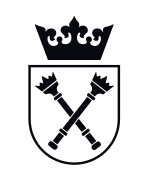 Lp.Przedmiot zamówienia:Cena jednostkowa brutto /zł/1Najem obiektów sportowych (treningi, sparingi i mecze ligowe na trawie)2Najem obiektów sportowych (mecze ligowe i treningi na hali)3Szkolenie zespołów młodzieżowych i dziecięcych 4Zabezpieczenie medyczne meczy ligowych – pogotowie ratunkowe i pomoc medyczna 24h/dobę5Transmisje, relacje i nagrywanie meczy ligowych6Ochrona fizyczna na meczach7Obsługa spikerska8Organizacja obozów przygotowawczych, sparingów, turniejów9Zakupy sprzętu sportowego dla sekcji wyczynowych i drużyn młodzieżowych10Koszty organizacji spotkań wyjazdowych (usługi hotelarskie, restauracyjne, transport)11Zakup środków piorących12Zakupy wody mineralnej13Doposażanie apteczek, środków medycznych, suplementów i odżywek wszystkich sekcji ligowych14Kursy i szkolenia sztabu szkoleniowego15Wynagrodzenia trenerów i sztabu szkoleniowego16Kontraktowe wynagrodzenia zawodniczek17Usługi hotelarskie dla zawodniczek (akademiki)18Dopłata do wyżywienia zawodniczek19Usługi medyczne20Badania lekarskie, opłaty związkowe i obowiązkowe ubezpieczenia21Koszty transferów (w tym opłaty związkowe za uprawnienia zawodniczek)22Koszty nauki - czesnego w Szkole Mistrzostwa Sportowego23Abonament za system statystyczny InStat i sport BM24Udział Reprezentacji UJ w zawodach akademickich (zakwaterowanie, wyżywienie, opłata startowa, sprzęt sportowy etc.)25Transport Reprezentacji UJ na zawody akademickie26Koszty obsługi administracyjnejCena sumaryczna brutto za realizację części I przedmiotu zamówienia:Cena sumaryczna brutto za realizację części I przedmiotu zamówienia:...................... PLNLp.Przedmiot zamówienia:Cena jednostkowa brutto /zł/1Udział Reprezentacji UJ w zawodach akademickich (zakwaterowanie, wyżywienie, opłata startowa, etc.)2Transport Reprezentacji UJ na zawody akademickie3Wynajem obiektu 4Zakupy sprzętu sportowego5Zakupy wody mineralnej6Wynagrodzenia trenerów7Badania lekarskie (sportowe)8Koszty obsługi administracyjnejCena sumaryczna brutto za realizację części II przedmiotu zamówienia:Cena sumaryczna brutto za realizację części II przedmiotu zamówienia:...................... PLNNazwa ......................................................................Adres ......................................................................Lp.Przedmiot zamówienia:1Najem obiektów sportowych (treningi, sparingi i mecze ligowe na trawie)2Najem obiektów sportowych (mecze ligowe i treningi na hali)3Szkolenie zespołów młodzieżowych i dziecięcych 4Zabezpieczenie medyczne meczy ligowych – pogotowie ratunkowe i pomoc medyczna 24h/dobę5Transmisje, relacje i nagrywanie meczy ligowych6Ochrona fizyczna na meczach7Obsługa spikerska8Organizacja obozów przygotowawczych, sparingów, turniejów9Zakupy sprzętu sportowego dla sekcji wyczynowych i drużyn młodzieżowych10Koszty organizacji spotkań wyjazdowych (usługi hotelarskie, restauracyjne, transport)11Zakup środków piorących12Zakupy wody mineralnej13Doposażanie apteczek, środków medycznych, suplementów i odżywek wszystkich sekcji ligowych14Kursy i szkolenia sztabu szkoleniowego15Wynagrodzenia trenerów i sztabu szkoleniowego16Kontraktowe wynagrodzenia zawodniczek17Usługi hotelarskie dla zawodniczek (akademiki)18Dopłata do wyżywienia zawodniczek19Usługi medyczne20Badania lekarskie, opłaty związkowe i obowiązkowe ubezpieczenia21Koszty transferów (w tym opłaty związkowe za uprawnienia zawodniczek)22Koszty nauki - czesnego w Szkole Mistrzostwa Sportowego23Abonament za system statystyczny InStat i sport BM24Udział Reprezentacji UJ w zawodach akademickich (zakwaterowanie, wyżywienie, opłata startowa, sprzęt sportowy etc.)25Transport Reprezentacji UJ na zawody akademickie26Koszty obsługi administracyjnejLp.RZEDMIOT ZAMÓWIENIA:1Udział Reprezentacji UJ w zawodach akademickich (zakwaterowanie, wyżywienie, opłata startowa, etc.)2Transport Reprezentacji UJ na zawody akademickie3Wynajem obiektu 4Zakupy sprzętu sportowego5Zakupy wody mineralnej6Wynagrodzenia trenerów7Badania lekarskie (sportowe)8Koszty obsługi administracyjnej